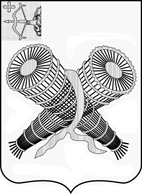 АДМИНИСТРАЦИЯ ГОРОДА СЛОБОДСКОГОКИРОВСКОЙ ОБЛАСТИПОСТАНОВЛЕНИЕ28.12.2020                                                                                              № 2310г. Слободской Кировской областиО внесении изменений в постановление администрации города Слободского от 31.07.2017 № 1463В соответствии с Федеральным законом от 28.12.2009 №381-ФЗ «Об основах государственного регулирования торговой деятельности в Российской Федерации», постановлением Правительства Российской Федерации от 29.09.2010 №772 «Об утверждении Правил включения нестационарных торговых объектов, расположенных на земельных участках, в зданиях, строениях и сооружениях, находящихся в государственной собственности, в схему размещения нестационарных торговых объектов», приказом министерства экономического развития и поддержки предпринимательства Кировской области от 20.09.2019 № 117 «Об утверждении Порядка разработки и утверждения органами местного самоуправления Кировской области схемы размещения нестационарных торговых объектов» и в целях установления единого подхода к размещению нестационарных торговых объектов, создания условий для улучшения организации и качества торгового обслуживания населения и обеспечения доступности товаров для населения муниципального образования «город Слободской» администрация города Слободского ПОСТАНОВЛЯЕТ:1. В постановление администрации города Слободского от 31.07.2017 №1463 «Об утверждении Порядка предоставления права на размещение нестационарных торговых объектов на территории муниципального образования «город Слободской» (далее - постановление) внести следующие изменения:1.1. Порядок предоставления права на размещение нестационарного торгового объекта на территории муниципального образования «город Слободской» изложить в новой редакции. Прилагается.1.2. Методику определения начальной цены на право размещения нестационарного торгового объекта на территории муниципального образования «город Слободской» изложить в новой редакции. Прилагается.1.3. Состав аукционной комиссии по предоставлению права на размещение нестационарного торгового объекта на территории муниципального образования «город Слободской» изложить в новой редакции. Прилагается.1.4. Пункт 4 постановления изложить в следующей редакции:«4. Утвердить Порядок предоставления альтернативного места размещения нестационарного торгового объекта на территории муниципального образования «город Слободской». Прилагается.».1.5. Пункт 5 постановления изложить в следующей редакции:«5. Установить, что цена договора на размещение нестационарного торгового объекта на территории муниципального образования «город Слободской» определяется согласно Методике определения начальной цены на право размещения нестационарного торгового объекта на территории муниципального образования «город Слободской», утвержденной настоящим постановлением.».2. Контроль за исполнением постановления возложить на заместителя главы администрации города Слободского Щекурину Н.Г. 3. Постановление вступает в силу со дня официального опубликования (обнародования) и подлежит размещению в Информационном бюллетене органов местного самоуправления муниципального образования «город Слободской».Глава города Слободского      И.В. ЖелваковаУТВЕРЖДЕНпостановлением администрациигорода Слободскогоот 28.12.2020 № 2310ПОРЯДОК предоставления права на размещение нестационарного торгового объекта на территории муниципального образования «город Слободской»1. Общие положения1.1. Порядок предоставления права на размещение нестационарного торгового объекта на территории муниципального образования «город Слободской (далее – Порядок) устанавливает сроки и последовательность действий по предоставлению права на размещение нестационарного торгового объекта на территории муниципального образования «город Слободской».1.2. В настоящем Порядке используются термины и определения, установленные Налоговым кодексом Российской Федерации, Федеральным законом от 28.12.2009 № 381-ФЗ «Об основах государственного регулирования торговой деятельности в Российской Федерации», Порядком разработки и утверждения органами местного самоуправления  Кировской области схемы размещения нестационарных торговых объектов, утвержденным приказом министерства экономического развития и поддержки предпринимательства Кировской области от 20.09.2019 № 117. 1.3. Заявителями для получения права на размещение нестационарного торгового объекта являются физические лица, зарегистрированные в качестве индивидуальных предпринимателей, и юридические лица, зарегистрированные на территории Российской Федерации в установленном законом порядке, либо их уполномоченные представители, обратившиеся в администрацию города Слободского с заявлением о предоставлении права на размещение нестационарного торгового объекта, выраженным в письменной или электронной форме (далее – заявитель).1.4. Порядок разработан в соответствии с:Конституцией Российской Федерации;частями первой и второй Гражданского кодекса Российской Федерации от 30.11.1994 №51-ФЗ, от 26.01.1996 №14-ФЗ;Федеральным  законом от 06.10.2003 №131-ФЗ «Об  общих принципах организации местного самоуправления в Российской Федерации»;Федеральным законом от 28.12.2009 №381-ФЗ «Об основах государственного регулирования торговой деятельности в Российской Федерации»;Уставом муниципального образования «город Слободской».1.5. Размещение нестационарных торговых объектов на территории муниципального образования «город Слободской» осуществляется на основании схемы размещения нестационарных объектов (далее – схема), договора на размещение нестационарного торгового объекта, заключенного в случаях, предусмотренных настоящим Порядком (далее – договор).1.6. Выполнение процедур по предоставлению права на размещение нестационарного торгового объекта на территории муниципального образования «город Слободской» осуществляет отдел экономического развития, потребительских рынков и муниципальных закупок администрации города Слободского (далее – отдел экономики) в качестве органа, уполномоченного:- на прием заявления от заявителя о заключении договора на размещение нестационарного торгового объекта;- на подготовку технической документации для проведения аукциона;- на заключение договора на размещение нестационарного торгового объекта на территории муниципального образования «город Слободской»;- на организацию открытого аукциона на право размещения нестационарного торгового объекта на территории муниципального образования «город Слободской»;- на организацию по начислению, предъявлению, учету, сбору и контролю за поступлением платы за право размещения нестационарных торговых объектов на территории муниципального образования «город Слободской»;- на  выдачу свидетельства о размещении нестационарного торгового объекта;- на ведение реестра договоров.1.7. Требования, предусмотренные настоящим Порядком, не распространяются на отношения, связанные с размещением нестационарных торговых объектов (далее – НТО) на территориях ярмарок, рынков, при проведении выставочно-ярмарочных, праздничных, массовых мероприятий.2. Плата за право размещения нестационарного торгового объекта2.1. Плата за право размещения нестационарного торгового объекта поступает в бюджет муниципального образования «город Слободской».2.2. Плата за право размещения нестационарного торгового объекта устанавливается в размере:2.2.1. Начальной цены, определенной в соответствии с Методикой определения начальной цены на право размещения нестационарных торговых объектов на территории муниципального образования «город Слободской» (далее – методика), утвержденной постановлением администрации города Слободского, в случаях:- заключения договора без проведения аукциона в порядке реализации преимущественного права;- признания торгов несостоявшимися и заключения договора с лицом, подавшим единственную заявку на участие в аукционе, с лицом, единственно участвовавшим в аукционе. 2.2.2. Итоговой цены по результатам аукциона, за которую субъект предпринимательской деятельности приобрел право на заключение договора на размещение нестационарного торгового объекта.2.3. Плата за право размещения нестационарного торгового объекта вносится ежеквартально равными частями от размера годовой цены договора не позднее 25 числа последнего месяца квартала в соответствии с графиком платежей.Годовая цена договора – годовая плата за размещение нестационарного торгового объекта, определенная в соответствии с методикой и рассчитанная исходя из:  -  начальной цены аукциона в случаях, предусмотренных пунктом 2.2.1  настоящего Порядка; - итоговой цены аукциона в случаях, предусмотренных пунктом 2.2.2 настоящего Порядка. Сумма обеспечения заявки засчитывается в счет платы за размещение нестационарного торгового объекта. 2.4.  Плата за право размещения нестационарного торгового объекта сезонного использования вносится единовременным авансовым платежом.3. Процедуры по предоставлению праваПорядок включает исполнение следующих процедур:- предоставление преимущественного права на заключение договора на размещение нестационарного торгового объекта без проведения аукциона;- предоставление права на заключение договора на размещение нестационарного торгового объекта по итогам открытого аукциона;- предоставление права на заключение договора на размещение нестационарного торгового объекта с лицом, подавшим единственную заявку на участие в аукционе, с лицом, единственно участвовавшим в аукционе;- выдача свидетельства о размещении нестационарного торгового объекта.4. Предоставление преимущественного права на заключение договора на размещение нестационарного торгового объекта без проведения аукциона4.1. Преимущественное право на размещение нестационарного торгового объекта без проведения аукциона предоставляется на период действия договора.4.2. Преимущественное право на заключение договора на размещение нестационарного торгового объекта без проведения аукциона на месте, ранее занимаемом заявителем по договору аренды земельного участка, включенном в схему по цене договора на размещение нестационарного торгового объекта без проведения аукциона (далее - преимущественное право), предоставляется в случае, если:4.2.1. Субъектом предпринимательской деятельности соблюдаются одновременно следующие условия:- оплата фактического пользования земельным участком в размере и на условиях, определенных ранее действовавшим договором аренды земельного участка, при отсутствии задолженности по арендной плате, возникшей в период действия договора аренды земельного участка;- осуществление торговой деятельности в соответствии со специализацией, указанной в схеме;- осуществление торговой деятельности в соответствии с требованиями Правил благоустройства муниципального образования «город Слободской» и требованиями законодательства.4.2.2. Место размещения нестационарного торгового объекта включено в схему.4.3. Специалист отдела экономического развития, потребительских рынков и муниципальных закупок администрации города Слободского (далее – специалист) в течение 30 рабочих дней после официального опубликования Порядка организует опубликование на официальном сайте города Слободского в разделе «Малый бизнес» (далее – официальный сайт) уведомления  (в виде информационного сообщения о перечне мест размещения нестационарных торговых объектов) о возможности предоставления субъектам предпринимательской деятельности при выполнении условий, указанных в пункте 4.2.1, преимущественного права на заключение договоров на размещение нестационарного торгового объекта с указанием сроков подачи заявления о заключении договора на размещение нестационарного торгового объекта с использованием преимущественного права. 4.4. Преимущественное право на заключение договора на размещение нестационарного торгового объекта действует в течение 30 рабочих дней со дня опубликования на официальном сайте уведомления, указанного в подразделе 4.3 настоящего Порядка.4.5. Заявление о заключении договора на размещение нестационарного торгового объекта с использованием преимущественного права подается в отдел экономики (приложение № 3 к Порядку).К заявлению прилагаются:выписка из Единого государственного реестра юридических лиц (индивидуальных предпринимателей) – документ, который субъект предпринимательской деятельности вправе предъявить по собственной инициативе, подлежащий представлению в рамках межведомственного информационного взаимодействия;документ, подтверждающий полномочия представителя заявителя.4.6. Основаниями для отказа в предоставлении преимущественного права на заключение договора на размещение нестационарного торгового объекта без проведения аукциона являются:- несоблюдение заявителем условий пункта 4.2.1 настоящего Порядка;- наличие в представленном заявлении и (или) прилагаемых к нему документах недостоверной или искаженной информации;- пропуск срока, предусмотренного подразделом 4.4 настоящего Порядка;- наличие задолженности по арендной плате по ранее действовавшему договору аренды земельного участка для размещения нестационарного торгового объекта;- отсутствие места размещения нестационарного торгового объекта в действующей схеме.4.7. Специалист в течение 3 рабочих дней с момента окончания срока подачи заявлений осуществляет анализ соответствия заявленных мест в схеме и наличия преимущественного права и готовит на утверждение главой города проект постановления администрации города Слободского о предоставлении преимущественного права либо уведомление об отказе в предоставлении преимущественного права.4.8. В течение 5 рабочих дней с даты принятия постановления администрации города Слободского специалист осуществляет подготовку проекта договора на размещение нестационарного торгового объекта с заявителем (приложение № 5 к Порядку), уведомляет (в письменной или электронной форме) заявителя о времени и месте его подписания либо об отказе в предоставлении преимущественного права. 4.9. Для заключения договора на размещение нестационарного торгового объекта заявитель предоставляет подлинник платежного документа об оплате права за размещение нестационарного торгового объекта в размере и сроки, предусмотренные Порядком.5. Предоставление права на заключение договора на размещение нестационарного торгового объекта по итогам открытого аукциона5.1. Открытый аукцион на право заключения договора проводится органами местного самоуправления муниципального образования «город Слободской» по собственной инициативе или в случае обращения хозяйствующего субъекта в орган местного самоуправления муниципального образования «город Слободской» с заявлением о предоставлении права на размещение НТО на земельном участке, находящемся в государственной или муниципальной собственности, а также на земельном участке, государственная собственность на который не разграничена, включенном в схему. 5.2. Под открытым аукционом на право заключения договора на размещение нестационарного торгового объекта понимаются торги, победителем которых признается лицо, предложившее наиболее высокую цену за право заключения договора на размещение нестационарного торгового объекта.5.3. Начальная цена предмета аукциона на право заключения договора на размещение нестационарного торгового объекта определяется в соответствии с методикой.5.4. Отдел экономики осуществляет мероприятия, необходимые для проведения аукциона на право размещения нестационарного торгового объекта, включающие в себя:-  подготовку документации для проведения аукциона (приложение № 1 к Порядку);- подготовку и принятие постановления администрации города Слободского о проведение аукциона на право размещения нестационарного торгового объекта;- подготовку проекта договора на размещение нестационарного торгового объекта;- утверждение документации об аукционе, в которой определяется время и место проведения аукциона, порядок его проведения, в том числе порядок определения победителя. Постановление администрации города Слободского о проведении аукциона на право размещения нестационарных торговых объектов в обязательном порядке должно содержать следующую информацию: - о виде и предполагаемых размерах нестационарного торгового объекта; - о специализации нестационарного торгового объекта;- о местоположении (адресных ориентирах) нестационарного торгового объекта с приложением ситуационного плана места размещения нестационарного торгового объекта, подготовленного в соответствии со схемой;- о сроке размещения нестационарного торгового объекта (сроке, на который заключается договор); - о требованиях к размещению нестационарного торгового объекта; - о технических условиях на подключение к инженерным коммуникациям (при наличии);- о начальной цене предмета аукциона (начальная цена лота);- о реквизитах счетов для перечисления обеспечения заявки и внесения платы за право размещения нестационарного торгового объекта;- о сроке, в течение которого должно быть внесено обеспечение заявки;- о сроке, в течение которого должна быть внесена плата за право на размещение нестационарного торгового объекта.5.5. В течение 5 рабочих дней с даты принятия постановления администрации города Слободского о проведении  аукциона отдел экономики организует составление и опубликование информационного сообщения (извещения) о проведении аукциона на официальном сайте города Слободского и в Информационном бюллетене органов местного самоуправления муниципального образования «город Слободской».5.6. Проведение аукциона включает в себя выполнение следующих административных процедур:подача заявок на участие в аукционе;определение участников аукциона;проведение аукциона;подведение итогов аукциона.Административные процедуры аукциона проводятся в соответствии с инструкцией участникам открытого аукциона (форма 1 приложения № 1 к Порядку).5.7. В течение срока приема заявок, указанного в информационном сообщении (извещении), который составляет не менее 30 календарных дней с даты опубликования указанного сообщения, отдел экономики принимает и регистрирует от претендентов заявки на участие в аукционе.5.8. После проведения аукциона отдел экономики размещает информацию о результатах аукциона на официальном сайте города Слободского и в Информационном бюллетене органов местного самоуправления муниципального образования «город Слободской» в течение 5 рабочих дней с момента принятия решения аукционной комиссией.5.9. В течение 5 рабочих дней с момента принятия решения аукционной комиссией отдел экономики готовит проект договора с победителем аукциона или единственным участником (форма 10 приложения № 1 к Порядку) и уведомляет (в письменной или электронной форме) перечисленных лиц о времени и месте его подписания (форма 9 приложения № 1 к Порядку).5.10. Победитель аукциона или единственный участник перечисляет на счет, указанный организатором аукциона, в течение 5 рабочих дней со дня получения уведомления плату за право размещения нестационарного торгового объекта на соответствующем месте в размере суммы платежа за текущий квартал исходя из размера годовой цены договора, за вычетом ранее оплаченной суммы обеспечения заявки, указанной в извещении о проведении аукциона. 5.11. При просрочке оплаты свыше установленного в подразделе 5.10 настоящего Порядка срока  победитель аукциона или единственный участник считается уклонившимся от оплаты за право размещения нестационарного торгового объекта и утрачивает право на заключение договора на размещение нестационарного торгового объекта. Данное место считается свободным и выставляется на торги.Утраченное право восстановлению не подлежит, за исключением случаев, признанных аукционной комиссией по предоставлению права на размещение нестационарного торгового объекта на территории муниципального образования «город Слободской» уважительными. 5.12.  В течение 3 рабочих дней с момента оплаты за право размещения нестационарного торгового объекта победитель аукциона подает в отдел экономики заявление о заключении договора на размещение нестационарного торгового объекта (приложение № 4 к Порядку) по итогам открытого аукциона.К заявлению прилагается подлинник платежного документа об оплате за право размещения нестационарного торгового объекта в размере и сроки, предусмотренные настоящим Порядком.5.13. Основания для отказа в предоставлении права на размещение нестационарного торгового объекта:- уклонение от оплаты в размере и сроки, предусмотренные настоящим Порядком;- заявитель не является победителем торгов или единственным участником, имеющим право на заключение договора на размещение нестационарного торгового объекта по результатам открытого аукциона.5.14. Особенности предоставления права на заключение договора на размещение нестационарного торгового объекта сезонного использования5.14.1. Сроки заключения договора на размещение нестационарного торгового объекта сезонного использования:- по продаже мороженого, безалкогольных напитков, кваса, в том числе на розлив, сезонных (летних) кафе - с 1 апреля по 30 сентября;- по продаже воздушных шаров и сувенирной продукции - с 1 апреля по 30 сентября;- по продаже бахчевых культур - с 1 июля по 31 октября;- по продаже живой птицы – с 1 марта по 30 мая;- по продаже товаров, выдача которых осуществляется с помощью технических приспособлений (торговых автоматов), – с 1 января по 31 декабря;- по продаже шашлыков, выпечных изделий – с 1 декабря по 30 марта;- елочные базары - с 20 декабря по 31 декабря;- по продаже ягод – с 15 июня по 15 августа;- по продаже искусственных цветов и венков – с 1 апреля по 31 октября.5.14.2. Срок подачи заявок на участие в аукционе на размещение нестационарного торгового объекта сезонного использования:- по продаже мороженого, безалкогольных напитков, кваса, в том числе на розлив, сезонных (летних) кафе - с 15 января по 1 марта;- по продаже воздушных шаров и сувенирной продукции - с 15 января по 1 марта;- по продаже бахчевых культур - с 15 апреля по 1 июня;- по продаже живой птицы – с 1 декабря по 30 января;- по продаже товаров, выдача которых осуществляется с помощью технических приспособлений (торговых автоматов), – с 15 ноября по 15 декабря; - по продаже шашлыков, выпечных изделий – с 1 сентября по 15 октября;- елочные базары - с 1 октября по 15 ноября;- по продаже ягод – с 15 марта по 1 мая;- по продаже искусственных цветов и венков – с 15 января по 1 марта.5.14.3. Отдел экономики осуществляет мероприятия, необходимые для проведения аукциона на право размещения нестационарного торгового объекта сезонного использования, указанные в  подразделах 5.4 – 5.13 настоящего Порядка.5.15. В случае отсутствия заявок на участие в аукционе на размещение нестационарного торгового объекта сезонного использования, заявки, поданные с нарушением сроков, указанных в пункте 5.14.2 настоящего Порядка, на участие в аукционе на размещение нестационарного торгового объекта сезонного использования, отдел экономики передает на заседание аукционной комиссии по предоставлению права на размещение нестационарного торгового объекта на территории муниципального образования «город Слободской» для допуска или для отказа в допуске на участие в аукционе.6. Оформление договора на размещение нестационарного торгового объекта6.1. Предоставление субъектам предпринимательской деятельности права на размещение НТО осуществляется на основании договора.6.2. Договор заключается отдельно на каждый НТО.6.3. Срок действия договора устанавливается с правом пролонгации договорных отношений на тех же условиях и на тот же срок.6.4. Право на размещение НТО прекращается в случаях, предусмотренных договором.6.5. Основания для досрочного расторжения договора в одностороннем порядке: - неразмещение НТО в течение трех месяцев с момента заключения договора;- неосуществление деятельности в течение трех месяцев подряд;- размещение НТО с нарушением норм и правил действующего нормативно-правового акта;- невнесение субъектом предпринимательской деятельности оплаты по договору в срок;- увеличение площади объекта более чем на 10% без соответствующего согласования;- неисполнение обязательств по соблюдению требований Правил благоустройства;- принятие администрацией города Слободского решений, когда место размещения НТО необходимо для нужд развития муниципального образования «город Слободской»; - невыполнение в установленный срок требования уведомления в соответствии с п. 3.2.16 договора (форма 10 документации) и п. 3.2.15 договора (приложение № 5 к Порядку);- ликвидация юридического лица, снятие статуса индивидуального предпринимателя, банкротства юридического лица, индивидуального предпринимателя.6.6. Права по договору могут передаваться по наследству, если наследником является индивидуальный предприниматель.6.7. Не допускается передача и уступка прав по договору размещения НТО третьим лицам, ведущим торговую и иную деятельность с использованием объекта.6.8. НТО подлежит демонтажу собственником НТО за свой счет по следующим основаниям:- установка НТО в нарушение требований, установленных настоящим Порядком, в том числе в случае самовольного размещения НТО;- досрочное расторжение договора;-истечение срока действия договора.7. Выдача свидетельства о размещении нестационарного торгового объекта по результатам открытого аукциона7.1. Отдел экономики в течение пяти рабочих дней со дня заключения договора на размещение нестационарного торгового объекта выдает субъекту предпринимательской деятельности свидетельство о размещении нестационарного торгового объекта (далее – Свидетельство). Свидетельство выдается бесплатно.7.2. Договор на размещение нестационарного торгового объекта и Свидетельство являются подтверждением права на размещение  объекта.7.3. Свидетельство о размещении НТО выдается на срок действия договора.7.4. Специалист отдела экономики организует внесение информации о заключенных договорах на размещение нестационарных торговых объектов в реестр заключенных договоров на размещение нестационарных торговых объектов (приложение №2 к Порядку).8. Порядок принудительного переноса (перемещения) нестационарного торгового объекта8.1. В случаях признания места свободным либо подлежащим освобождению от фактически размещенного нестационарного торгового объекта, самовольного занятия земельного участка в соответствии с настоящим Порядком, расторжения договора на размещение нестационарного торгового объекта (в том числе досрочного), фактически размещенный нестационарный торговый объект подлежит обязательному демонтажу, а земельный участок восстановлению лицом, которым объект был установлен, в течение 30 календарных дней с момента установления соответствующего факта.8.2. В случае не исполнения в добровольном порядке лицом, которым  был установлен нестационарный торговый объект,  обязанности по демонтажу и восстановлению земельного участка, осуществляется принудительный перенос (перемещение) нестационарного торгового объекта на место временного хранения и восстановление земельного участка в соответствии с постановлением администрации города Слободского с отнесением всех издержек на лицо, которым объект был установлен на земельный участок.8.3. Внесение изменений в схему, в результате которых место размещения нестационарного торгового объекта исключается из схемы, осуществляется с предоставлением собственнику нестационарного торгового объекта, размещенного на месте, исключаемом из схемы, права выбора альтернативного места размещения нестационарного торгового объекта без проведения конкурсных процедур на период до окончания срока действия договора, заключенного в отношении места размещения нестационарного торгового объекта, исключаемого из схемы.8.4. Предоставление альтернативного места размещения нестационарного торгового объекта осуществляется согласно Порядку предоставления альтернативного места размещения нестационарного торгового объекта на территории муниципального образования «город Слободской», утвержденному постановлением администрации города Слободского.9. Контроль выполнения условий договора на размещение нестационарного торгового объекта9.1. Последующий контроль выполнения условий договора на размещение нестационарного торгового объекта осуществляется при получении в письменной форме обращений от контрольных, надзорных и правоохранительных органов, заявлений или обращений граждан, индивидуального предпринимателя, юридического лица, чьи права и интересы могут быть затронуты деятельностью нестационарного торгового объекта (внеплановое обследование).9.2. Свидетельство и договор на размещение нестационарного торгового объекта должны размещаться на каждом нестационарном торговом объекте в течение всего времени работы в удобном для ознакомления месте.Приложение № 1к Порядку предоставления права на размещение нестационарного торгового объекта на территории муниципальногообразования «город Слободской»ДОКУМЕНТАЦИЯ об открытом аукционе на право заключения договоров на размещение нестационарных торговых объектов на территории муниципального образования «город Слободской»Перечень документов, входящих в состав аукционной документации об открытом аукционеФорма 1 «Инструкция участникам открытого аукциона»:1. Общие положения.2. Сроки, место, порядок предоставления документации об аукционе.3. Требования к участникам аукциона.4. Разъяснение документации об аукционе.5. Подача заявок на участие в аукционе.6. Порядок и срок отзыва заявок на участие в аукционе.7. Порядок формирования цены за право заключения договора на размещение нестационарного торгового объекта на территории муниципального образования «город Слободской» (цены лота).8. Порядок рассмотрения заявок на участие в аукционе.9. Порядок проведения аукциона.10. Обеспечение заявок на участие в аукционе.Форма 2 «Информационная карта аукциона».Форма 3 «Заявка на участие в аукционе».Форма 4 «Положение об условиях обеспечения заявки на участие в аукционе».Форма 5 «Типовая форма договора обеспечения заявки».Форма 6 «Уведомление претендента о признании участником аукциона (об отказе в допуске к участию в аукционе)».Форма 7 «Уведомление единственного участника о необходимости оплаты цены лота и заключения договора».Форма 8 «Протокол о результатах аукциона».Форма 9 «Уведомление победителя аукциона о необходимости оплаты цены лота и заключения договора».Форма 10 «Типовая форма договора на размещение нестационарного торгового объекта на территории муниципального образования «город Слободской» (по результатам проведения аукциона)».Форма 1Инструкция участникам открытого аукционаОбщие положения1.1. Основание проведения открытого аукциона – постановление администрации города Слободского__________________________________.1.2. Форма торгов - открытый аукцион (далее аукцион).1.3. Уполномоченный орган на проведение аукциона – указан в Информационной карте аукциона (форма 2 настоящей документации) (далее - Информационная карта аукциона).1.4. Наименование, место нахождения, почтовый адрес и адрес электронной почты, номер контактного телефона организатора аукциона - указаны в Информационной карте аукциона.1.5. Предмет аукциона – указан в Информационной карте аукциона.1.6. Начальная (минимальная) цена лота – указана в Информационной карте аукциона.1.7. Перечень и стартовые цены лотов аукциона указаны в извещении о проведении аукциона и Информационной карте аукциона.1.8. Место, условия и сроки заключения договоров на размещение нестационарных торговых объектов на территории муниципального образования «город Слободской» - указаны в Информационной карте аукциона.1.9. Форма, сроки и порядок оплаты обеспечения заявки на участие в аукционе – указаны в Информационной карте аукциона (в разделе «Положение об условиях обеспечения заявки на участие в аукционе») и извещении о проведении аукциона.1.10. Форма, сроки и порядок оплаты победителем аукциона права размещения нестационарного торгового объекта – указаны в извещении.1.11. Возможность электронной формы участия в аукционе - по техническим причинам не предусмотрена.1.12. Документация об аукционе утверждается организатором торгов. Документация об аукционе представляет собой комплект документов, содержащих информацию о времени, месте и форме торгов, их предмете и порядке проведения, в том числе о процедуре оформления участия в торгах, а также сведения о начальной цене лотов.1.13. Извещение о проведении аукциона не менее чем за тридцать календарных дней до его проведения размещается на официальном сайте города Слободского, а также подлежит опубликованию в Информационном бюллетене органов местного самоуправления муниципального образования «город Слободской».1.14. Извещение должно содержать следующие обязательные сведения:- о предмете и форме торгов, в том числе лотах аукциона, включающие в себя: местоположение и размер площади места размещения нестационарного торгового объекта, специализацию, срок размещения нестационарного торгового объекта;- о месте, порядке, дате начала и окончания подачи заявок на участие в аукционе;- о месте, дате и времени начала рассмотрения заявок на участие в аукционе;- о месте, порядке, дате и времени проведения аукциона;- о сроке, в течение которого должна быть внесена плата за право размещения нестационарного торгового объекта;- о сроке, на который заключается договор и выдается свидетельство;- о начальной цене предмета аукциона (цена лота);- о величине повышения начальной цены лота (шаг аукциона);- о сроке, месте и порядке предоставления документации об аукционе;- форму заявки на участие в аукционе;- о размере обеспечения, порядке его внесения участниками аукциона, о реквизитах счета для перечисления обеспечения и внесения платы за право размещения нестационарного торгового объекта;- проект договора на размещение нестационарного торгового объекта на территории муниципального образования «город Слободской»;- критерии определения победителя;- номер контактного телефона и место нахождения ответственного лица организатора торгов.1.15. Организатор торгов вправе принять решение о внесении изменений в извещение о проведении аукциона не позднее, чем за пять рабочих дней до даты окончания подачи заявок на участие в аукционе. В течение трех рабочих дней со дня принятия указанного решения такие изменения размещаются на официальном сайте города Слободского. При этом срок подачи заявок на участие в аукционе должен быть продлен так, чтобы со дня размещения на официальном сайте города Слободского изменений, внесенных в извещение о проведении аукциона, до даты окончания подачи заявок на участие в аукционе такой срок составлял не менее чем пятнадцать дней.1.16. Организатор торгов, разместивший на официальном сайте города Слободского и в Информационном бюллетене органов местного самоуправления муниципального образования «город Слободской» извещение о проведении аукциона, вправе отказаться от его проведения не позднее, чем за три дня до наступления даты рассмотрения заявок. Извещение об отказе от проведения аукциона размещается организатором торгов на официальном сайте города Слободского в течение трех рабочих дней со дня принятия решения об отказе от проведения аукциона. В течение трех рабочих дней со дня принятия указанного решения организатор торгов обязан направить соответствующие уведомления всем участникам, подавшим заявки на участие в аукционе. В случае, если установлено требование обеспечения заявки на участие в аукционе, организатор торгов возвращает участникам денежные средства, внесенные в качестве обеспечения таких заявок, в течение пяти рабочих дней со дня принятия решения об отказе от проведения аукциона.1.17. Организатор торгов размещает информацию о результатах аукциона на официальном сайте города Слободского и в Информационном бюллетене органов местного самоуправления  муниципального образования «город Слободской» в течение пяти дней с момента принятия решения аукционной комиссией.1.18. Участником аукциона может стать любое юридическое лицо и (или) индивидуальный предприниматель - претендент, подавший заявку на участие в аукционе и соответствующий требованиям, установленным настоящей Инструкцией, Информационной картой аукциона и документацией об аукционе.1.19. Участник аукциона несет все расходы, связанные с подготовкой и подачей своей заявки на участие в аукционе. Организатор торгов не отвечает и не имеет обязательств по этим расходам независимо от результата торгов.1.20. Участник аукциона должен отвечать требованиям, установленным в разделе 3 настоящей Инструкции, Информационной карте аукциона и аукционной документации.1.21. Аукционы проводятся при наличии не менее двух участников по предмету аукциона (по каждому лоту). В случае если по окончании срока подачи заявок на участие в аукционе подана только одна заявка на участие в аукционе или не подано ни одной заявки на участие в аукционе, аукцион признается несостоявшимся. В случае если документацией об аукционе предусмотрено два и более лота, аукцион признается несостоявшимся только в отношении тех лотов, на которые подана только одна заявка на участие в аукционе или не подано ни одной заявки на участие в аукционе.2. Сроки, место, порядок предоставления документации об аукционе2.1. Документация об открытом аукционе размещается на официальном сайте города Слободского и в Информационном бюллетене органов местного самоуправления  муниципального образования «город Слободской».2.2. Изменения в документацию об открытом аукционе вносятся организатором аукциона не позднее, чем за пять рабочих дней до даты окончания подачи заявок на участие в аукционе. Изменения в документацию об открытом аукционе размещаются на официальном сайте города Слободского и в Информационном бюллетене органов местного самоуправления  муниципального образования «город Слободской».Организатор аукциона не несет ответственности в случае, если участник аукциона самостоятельно не получил аукционную документацию и не ознакомился с изменениями, внесенными в документацию, размещенную на официальном сайте города Слободского и в Информационном бюллетене органов местного самоуправления  муниципального образования «город Слободской».3.Требования к участникам аукциона3.1. К участникам аукциона предъявляются следующие требования:- непроведение в отношении участника аукциона – юридического лица процедуры ликвидации;- непроведение в отношении участника аукциона – юридического лица, индивидуального предпринимателя процедуры банкротства;- неприостановление деятельности участника аукциона в порядке, предусмотренном Кодексом Российской Федерации об административных правонарушениях, на день подачи заявки на участие в аукционе;- отсутствие у участника аукциона задолженности по начисленным налогам, сборам и иным обязательным платежам в бюджеты любого уровня или государственные внебюджетные фонды за прошедший календарный год, размер которой превышает двадцать пять процентов балансовой стоимости активов участника аукциона по данным бухгалтерской отчетности за последний завершенный отчетный период. Участник аукциона считается соответствующим установленному требованию в случае, если он обжалует наличие указанной задолженности в соответствии с законодательством Российской Федерации и решение по такой жалобе на день рассмотрения заявки на участие в аукционе не принято; - наличие у участника аукциона пакета документов, указанных в Информационной карте аукциона и аукционной документации.3.2. Претенденты на участие в аукционе имеют право участвовать в процедурах, связанных с аукционом, как непосредственно, так и через своих представителей. Полномочия представителей подтверждаются доверенностью, выданной и оформленной в соответствии с гражданским законодательством, или ее нотариально заверенной копией.3.3. Участник аукциона в подтверждение своего соответствия указанным требованиям вправе представить справку ИФНС России по Кировской области о состоянии расчетов по платежам, взносам, налогам в бюджет и внебюджетные фонды и справку службы судебных приставов о неприостановлении деятельности на день подачи заявки на участие в аукционе.3.4. Несоответствие участника аукциона требованиям, установленным настоящим разделом и аукционной документацией, считается существенным отклонением от требований и условий документации об аукционе и ведет к отклонению заявки такого участника.4. Разъяснение документации об аукционе4.1. Претендент на участие в аукционе (далее – претендент) вправе направить организатору аукциона в письменной форме или в форме электронного документа запрос о разъяснении положений документации об аукционе. Секретарь аукционной комиссии по предоставлению права на размещение нестационарного торгового объекта на территории муниципального образования «город Слободской» (далее – Комиссия) в течение пяти рабочих дней со дня поступления указанного запроса направляет в письменной форме или в форме электронного документа разъяснение положений документации об аукционе, если запрос поступил организатору аукциона не позднее, чем за десять дней до дня окончания подачи заявок на участие в аукционе.4.2. Секретарь Комиссии в течение одного дня со дня направления разъяснения положений документации об аукционе по запросу претендента на участие в аукционе размещает данное разъяснение на официальном сайте города Слободского с указанием предмета запроса, но без указания претендента на участие в аукционе, от которого поступил запрос.5. Подача заявок на участие в аукционе5.1. Порядок, место, даты начала и окончания срока подачи заявок на участие в аукционе5.1.1. Прием заявок на участие в аукционе начинается с даты, указанной в извещении, которое подлежит опубликованию в Информационном бюллетене органов местного самоуправления муниципального образования «город Слободской» и размещению на официальном сайте города Слободского.5.1.2. Прием заявок на участие в аукционе прекращается в срок, указанный в извещении о проведении открытого аукциона (с учетом всех изменений в извещении о проведении аукциона).5.1.3. Заявки на участие в аукционе подаются по адресу, указанному в Информационной карте аукциона. 5.1.4. Участник торгов вправе подать только одну заявку в отношении каждого предмета аукциона (лота).5.2. Требования к заявке на участие в аукционе5.2.1.Заявка должна содержать:- дату проведения аукциона и номер заявленного лота;- сведения о претенденте, в том числе наименование и место нахождения юридического лица либо фамилию, имя, отчество и место жительства индивидуального предпринимателя, почтовый адрес, банковские реквизиты, номер контактного телефона. К заявке прилагаются следующие документы:- полученная не ранее дня опубликования в официальном печатном издании извещения о проведении аукциона выписка или нотариально заверенная копия выписки из Единого государственного реестра юридических лиц – для юридических лиц, выписка или нотариально заверенная копия выписки из Единого государственного реестра индивидуальных предпринимателей – для индивидуальных предпринимателей;- подлинник платежного документа, подтверждающего внесение задатка, если в извещении о проведении аукциона было установлено требование обеспечения заявки на участие в аукционе;- копия документа, подтверждающего полномочия руководителя;- доверенность на физическое лицо, уполномоченное действовать от имени участника, в том случае, если заявка подписана не руководителем;- иные документы по усмотрению заявителя;- опись документов, прилагаемых к заявке, в двух экземплярах;- договор обеспечения заявки в двух экземплярах;- реквизиты юридических лиц и индивидуальных предпринимателей, в том числе банковские.5.2.2. Все документы, входящие в состав заявки на участие в аукционе, должны быть составлены на русском языке.5.2.3. Все документы, представленные претендентами в копиях, кроме документов, которые в соответствии с требованиями настоящей документации должны быть заверены нотариально, должны быть скреплены печатью и заверены подписью претендента либо уполномоченного им лица.Все документы, насчитывающие более одного листа, должны быть пронумерованы, прошиты, скреплены печатью и заверены подписью претендента либо уполномоченного лица претендента аукциона, в том числе на прошивке.5.3. Порядок подачи заявки5.3.1. Претендент подает заявку с документами, входящими в состав заявки, в письменной форме (форма 3 настоящей документации) в запечатанном конверте формата А4.На конверте указывается наименование аукциона, наименование физического либо юридического лица, подающего заявку, номер лота, на которые подается заявка, дата подачи заявки, дата проведения аукциона, подпись заявителя либо его законного представителя, печать организации либо индивидуального предпринимателя (если имеется).5.3.2. Секретарем Комиссии, получающим от участника заявку на участие в аукционе, производится проверка:правомерности предоставления лицом, подающим заявку, представлять интересы заявителя;правильности оформления конверта с заявкой.5.3.3. Каждый конверт с заявкой на участие в аукционе, поступивший в срок, указанный в пунктах 5.1.1, 5.1.2 настоящей Инструкции, регистрируется в журнале приема заявок на участие в аукционе в порядке поступления конвертов с заявками. Запись регистрации конверта включает: регистрационный номер заявки, дату, время подачи документов, подпись, расшифровку подписи и данные документа, удостоверяющего личность лица, вручившего конверт с заявкой секретарю Комиссии.Каждый поступивший конверт с заявкой на участие в аукционе также маркируется путем нанесения на конверт регистрационного номера, соответствующего номеру в журнале приема заявок на участие в аукционе.5.3.4. По требованию лица, вручившего конверт с заявкой на участие в аукционе, секретарем Комиссии выдается расписка в получении конверта с заявкой на участие в аукционе. Такая расписка должна содержать регистрационный номер заявки на участие в аукционе, дату, время, подпись и расшифровку подписи должностного лица, получившего конверт с заявкой, указанные в журнале приема заявок на участие в аукционе.5.3.5. Заявки на участие в аукционе, полученные после окончания срока приема заявок, установленного в извещении о проведении аукциона, не рассматриваются и в тот же день возвращаются участникам, подавшим такие заявки. В случае если было установлено требование обеспечения заявки на участие в аукционе, организатор торгов возвращает внесенные в качестве обеспечения заявки на участие в аукционе денежные средства указанным участникам в течение пяти рабочих дней со дня возврата заявки.5.4. В случае если по окончании срока подачи заявок на участие в аукционе подана только одна заявка на участие в аукционе, указанная заявка рассматривается аукционной комиссией. В случае если указанная заявка соответствует всем требованиям и условиям, предусмотренным документацией об аукционе, принимается решение о заключении договора с лицом, подавшим единственную заявку на участие в аукционе, по начальной (минимальной) цене лота, указанной в извещении о проведении аукциона, при условии внесения им платы за право размещения нестационарного торгового объекта в установленные сроки.5.5. Денежные средства, внесенные в качестве обеспечения заявки на участие в аукционе, засчитываются лицу, подавшему единственную заявку на участие в аукционе, в счет платы за право размещения нестационарного торгового объекта.6. Порядок и срок отзыва заявок на участие в аукционе6.1. Претендент, подавший заявку на участие в аукционе, вправе отозвать такую заявку в любое время до дня и времени начала рассмотрения заявок на участие в аукционе, указанных в извещении о проведении открытого аукциона. Отзыв заявок может производиться представителем претендента на основании документов, подтверждающих полномочия лица на осуществление указанных действий от имени претендента.6.2. Претендент, подавший заявку на участие в аукционе, подает секретарю Комиссии в письменном виде уведомление об отзыве заявки с приложением расписки, выданной организатором аукциона о получении заявки на участие в аукционе (в случае ее выдачи). В уведомлении в обязательном порядке должна быть указана следующая информация: наименование открытого аукциона, регистрационный номер заявки на участие в аукционе, дата, время и способ подачи заявки на участие в аукционе.6.3. Уведомление об отзыве заявки на участие в аукционе должно быть скреплено печатью и заверено подписью претендента на участие в аукционе или его уполномоченного лица.6.4. Уведомления об отзыве заявки на участие в открытом аукционе подаются в сроки, предусмотренные для подачи заявок на участие в аукционе.6.5. Уведомления об отзыве заявки на участие в открытом аукционе регистрируются секретарем Комиссии в журнале приема заявок на участие в аукционе.6.6. Заявки на участие в аукционе, отозванные до окончания срока подачи заявок на участие в аукционе, в порядке, указанном выше, считаются неподанными.  6.7. В случае если в извещении о проведении торгов было установлено требование обеспечения заявки на участие в аукционе, организатор торгов возвращает внесенные в качестве обеспечения заявки на участие в аукционе денежные средства указанному претенденту в течение пяти рабочих дней со дня поступления организатору торгов уведомления об отзыве заявки на участие в аукционе.7. Порядок формирования цены на право заключения договорана размещение нестационарного торгового объекта на территориимуниципального образования «город Слободского» (цены лота)7.1. Цена стоимости лота определяется по итогам открытого аукциона в рублях Российской Федерации.7.2. Начальная (минимальная) цена лота определяется в соответствии с Методикой определения начальной цены аукциона на право размещения нестационарного торгового объекта на территории муниципального образования «город Слободской», утвержденной постановлением администрации города Слободского.8. Порядок рассмотрения заявок на участие в аукционе8.1. Для проведения аукциона и выявления победителей организатором торгов создается Комиссия.Состав Комиссии утверждается постановлением администрации города Слободского. Комиссия вправе принимать решения (имеет кворум), если на ее заседании присутствуют не менее пятидесяти процентов общего числа ее членов.8.2. Комиссия принимает решения по вопросам, входящим в ее компетенцию, большинством голосов от числа присутствующих членов Комиссии. При равенстве голосов голос председателя Комиссии является решающим.8.3. Комиссия:- в назначенные в аукционной документации и информационном сообщении (извещении) день, место и час рассматривает заявки на участие в аукционе;- осуществляет отбор участников аукциона;- в случаях, предусмотренных законодательством и настоящей Инструкцией, признает аукцион несостоявшимся;- направляет протокол Комиссии победителю аукциона или единственному участнику аукциона;- осуществляет иные функции, возложенные на Комиссию настоящей Инструкцией.8.4. Срок рассмотрения заявок на участие в аукционе не может превышать десять рабочих дней со дня окончания подачи заявок на участие в аукционе.8.5. Место, день и время начала рассмотрения заявок на участие в аукционе указаны в Информационной карте аукциона.8.6. Заявки на участие в аукционе, полученные после даты окончания их приема, не рассматриваются и в тот же день возвращаются участникам аукциона, подавшим такие заявки.8.7. Заседание Комиссии, посвященное проведению начала рассмотрения заявок на участие в аукционе, начинается с объявления председателя Комиссии о начале заседания. Далее слово предоставляется секретарю Комиссии, который докладывает о готовности к рассмотрению заявок на участие в аукционе, а именно: о кворуме состава Комиссии, об участниках, подавших заявки, о поступлении задатков.8.8. По результатам доклада секретаря членами Комиссии большинством голосов принимается решение о начале рассмотрения заявок на участие в аукционе.8.9. Если Комиссия принимает решение о начале рассмотрения заявок на участие в аукционе, председатель Комиссии объявляет о начале процедуры.8.10. Секретарь Комиссии вскрывает конверты с заявками согласно регистрационным номерам в журнале регистрации заявок и представляет членам Комиссии документы, входящие в состав заявки.8.11. На основании рассмотрения заявок на участие в аукционе Комиссией принимается решение:- о допуске к участию в аукционе претендента аукциона, подавшего заявку на участие в аукционе, и о признании такого претендента аукциона участником аукциона;- об отказе в допуске претендента аукциона, подавшего заявку на участие в аукционе, к участию в аукционе.8.12. Основания для отказа в допуске претендента к участию в аукционе:- отсутствие документов, определенных настоящей Инструкцией и документацией об аукционе, в составе заявки на участие в аукционе, либо наличие в таких документах недостоверных и (или) неполных сведений о претенденте;- несоответствие требованиям, установленным в разделе 3 Инструкции участникам открытого аукциона, Информационной карте аукциона и аукционной документацией;- непоступление денежных средств на расчетный счет организатора торгов в качестве обеспечения заявки на участие в аукционе, если требование обеспечения таких заявок указано в извещении о проведение аукциона и  Информационной карте аукциона;- несоответствие заявки на участие в аукционе требованиям документации об аукционе;- обеспечение заявки на участие в аукционе внесено за участника аукциона третьим лицом.8.13. Комиссия отстраняет претендента (участника) от участия в аукционе на любом этапе его проведения в следующих случаях:- установления недостоверности сведений, содержащихся в документах, представленных претендентом аукциона в составе заявки на участие в аукционе;- установления факта проведения ликвидации претендента (участника) аукциона (юридического лица) или принятия арбитражным судом решения о признании претендента (участника) аукциона (юридического лица, индивидуального предпринимателя) банкротом.8.14. Решение о допуске претендента к участию в аукционе и о признании его участником аукциона или об отказе в допуске претендента аукциона к участию в аукционе с обоснованием такого решения указывается в протоколе рассмотрения заявок на участие в аукционе, который ведется секретарем Комиссии, и размещается в срок не более одного рабочего дня после подписания протокола рассмотрения заявок на официальном сайте города Слободского.8.15. Секретарь Комиссии не позднее следующего рабочего дня с даты оформления данного решения протоколом рассмотрения заявок на участие в аукционе направляет претендентам, подавшим заявки на участие в аукционе и признанным участниками аукциона, и претендентам аукциона, подавшим заявки на участие в аукционе и не допущенным к участию в аукционе, уведомления о принятых Комиссией решениях (форма 6 настоящей документации).8.16. В случае, если на основании результатов рассмотрения заявок на участие в аукционе принято решение об отказе в допуске к участию в аукционе всех участников, подавших заявки на участие в аукционе, или о допуске только одного участника, подавшего заявку на участие в аукционе, аукцион признается несостоявшимся.В случае, если документацией об аукционе предусмотрено два и более лота, аукцион признается несостоявшимся только в отношении того лота, решение об отказе в допуске к участию в котором принято относительно всех участников, подавших заявки на участие в аукционе в отношении этого лота, или решение о допуске к участию в котором принято только относительно одного участника, подавшего заявку на участие в аукционе в отношении этого лота.В случае допуска к участию в аукционе только одного участника, подавшего заявку на участие в аукционе, договор заключается с лицом, признанным единственным участником аукциона, по начальной (минимальной) цене лота, указанной в извещении о проведении аукциона, при условии внесения им платы за право размещения нестационарного торгового объекта в установленные сроки.8.17. В случае, если аукцион признан несостоявшимся и только один претендент подал заявку на участие в аукционе, соответствующую аукционной документации, либо один претендент, подавший заявку на участие в аукционе, признан участником аукциона, секретарь Комиссии в течение трех рабочих дней со дня подписания протокола рассмотрения заявок на участие в аукционе обязан направить либо вручить под расписку такому участнику уведомление (форма 7 настоящей документации) о необходимости оплаты начальной (минимальной) цены лота (за вычетом ранее оплаченной суммы обеспечения заявки) и заключения договора на размещение нестационарного торгового объекта.  При этом организатор торгов в случае, если было установлено требование обеспечения заявки на участие в аукционе, обязан вернуть внесенные в качестве обеспечения денежные средства участникам, подавшим заявки на участие в аукционе и не допущенным к участию в аукционе, в течение пяти дней с даты подписания протокола рассмотрения заявок.9. Порядок проведения аукциона9.1. Аукцион проводится в день, время и в месте, указанные в извещении о проведении аукциона и в Информационной карте аукциона, но не позднее 5 рабочих дней с момента рассмотрения заявок.9.2. В аукционе могут участвовать только претенденты, признанные участниками аукциона.9.3. В день и время, указанные в извещении о проведении аукциона и в Информационной карте аукциона, секретарь Комиссии проверяет документы и полномочия, необходимые для участия в аукционе, присутствующих участников аукциона либо их представителей. Уполномоченные представители участников аукциона должны предоставить подлинник доверенности, выданной от имени участника аукциона, либо нотариально удостоверенную копию доверенности, и документы, подтверждающие личность.9.4. Секретарь Комиссии регистрирует присутствующих участников аукциона или представителей участников аукциона в журнале регистрации перед началом аукциона каждого лота.9.5. При регистрации участники аукциона или представители участников аукциона получают карточки с номерами, которые соответствуют регистрационному номеру заявки такого участника (далее - карточка).9.6. Председатель Комиссии объявляет о начале проведения аукциона и разъясняет участникам правила и порядок предоставления открытых по форме подач предложений, о цене выставленных на аукцион лотов по предоставлению права на размещение нестационарных торговых объектов, оглашает размер «шага аукциона» и представляет аукциониста.9.7. Аукцион проводится путем увеличения начальной (минимальной) цены лота, указанной в извещении о проведении открытого аукциона и Информационной карте аукциона, на «шаг аукциона».9.8. «Шаг аукциона» устанавливается в размере трех процентов начальной (минимальной) цены лота, указанной в аукционной документации.9.9. После оглашения начальной цены лота аукционист предлагает участникам аукциона заявить эту цену путем поднятия карточек.9.10. После заявления участниками аукциона начальной цены аукционист предлагает участникам заявлять свои предложения по цене лота, превышающей начальную цену. Каждая последующая цена, превышающая предыдущую цену на «шаг аукциона», заявляется участниками аукциона путем поднятия карточек. В случае заявления цены, кратной «шагу аукциона», эта цена заявляется участниками аукциона путем поднятия карточек и ее оглашения.9.11. Аукционист называет номер карточки участника аукциона, который первым заявил начальную или последующую цену, указывает на этого участника и объявляет заявленную цену как цену продажи. При отсутствии предложений со стороны иных участников аукциона аукционист повторяет эту цену 3 раза. Если до третьего повторения заявленной цены ни один из участников аукциона не поднял карточку и не заявил последующую цену, аукцион завершается.9.12. По завершении аукциона аукционист объявляет цену за право заключения договора на размещение нестационарного торгового объекта, называет номер карточки победителя аукциона. Победителем аукциона признается участник, номер карточки которого и заявленная им цена были названы аукционистом последними.9.13. При проведении аукциона организатор торгов осуществляет аудио- или видеозапись аукциона и ведет протокол аукциона, в котором должны содержаться сведения о месте, дате и времени проведения аукциона, об участниках аукциона, о начальной (минимальной) цене лота, последнем предложении о цене лота, наименовании и месте нахождения победителя аукциона. Протокол подписывается аукционистом и всеми присутствующими членами Комиссии и победителем в день проведения аукциона. По каждому лоту может составляться отдельный протокол о его результатах, который подписывается организатором торгов и победителем.9.14. Протокол о результатах аукциона составляется в одном экземпляре и утверждается председателем Комиссии. Организатор торгов обязан не позднее пяти рабочих дней после утверждения протокола направить победителям торгов заверенные выписки из протокола по лотам, в отношении которых они признаны победителями.9.15.Указанный протокол не позднее следующего рабочего дня размещается на официальном сайте города Слободского.9.16. В течение пяти рабочих дней со дня подписания протокола участникам, не ставшим победителями, возвращаются денежные средства, внесенные ими в качестве обеспечения заявки.9.17. Денежные средства, внесенные в качестве обеспечения заявки, не подлежат возврату, если лицо, выигравшее торги, отказалось от подписания протокола о его результатах, либо при невнесении платы за право размещения нестационарного торгового объекта в установленные сроки. 9.18. Победителю аукциона по соответствующему лоту денежные средства, внесенные в качестве обеспечения заявки, засчитываются в сумму оплаты по лоту.9.19. В случае, если в аукционе участвовал один участник, договор заключается с лицом, единственно участвующим в аукционе, по начальной (минимальной) цене лота, указанной в извещении о проведении аукциона,  при условии внесения им платы за право размещения нестационарного торгового объекта в установленные сроки. В случае уклонения такого участника от оплаты за право размещения нестационарного торгового объекта и заключения договора денежные средства, внесенные в качестве обеспечения заявки, возврату не подлежат.10. Обеспечение заявок на участие в аукционе10.1. Требование об обеспечении заявки на участие в аукционе устанавливается в Информационной карте аукциона, где указываются сумма и расчетный счет, на который претенденты аукциона, подающие заявки, вносят денежные средства в качестве обеспечения заявок.10.2. В целях гарантии исполнения обязательств участник торгов до подачи заявок на участие в аукционе обязан заключить с организатором аукциона договор обеспечения заявки (форма 5 настоящей документации). 10.3. Факт внесения претендентом денежных средств в качестве обеспечения заявки на участие в аукционе подтверждается подлинником платежного  поручения или квитанции (в случае наличной формы оплаты) с отметкой банка об оплате. Плательщиком по указанным документам должен выступать непосредственно участник аукциона.10.4. Соответствующее платежное поручение или квитанция (в случае наличной формы оплаты) с отметкой банка об оплате должны быть поданы претендентом в составе документов, входящих в заявку на участие в аукционе.10.5. В случае отсутствия в составе заявки указанного выше платежного поручения или квитанции об оплате с оригинальной отметкой банка об оплате, либо непоступления денежных средств на расчетный счет, претенденту аукциона, подавшему соответствующую заявку, отказывается в допуске к участию в аукционе в соответствии с подразделом 8.12 настоящей Инструкции.Форма 2Информационная карта аукционаОрганизатор аукциона – администрация города  Слободского   приглашает принять участие в аукционе на право  заключения  договоров на размещение нестационарных торговых объектов на  территории  муниципального  образования «город Слободской» (далее – аукцион, объект).Основание проведения аукциона: ________________________________.Уполномоченный орган проведения аукциона – отдел экономического развития, потребительских рынков и муниципальных закупок администрации города Слободского (г. Слободской, ул. Советская, д. 86, каб. 320, тел.: 4-14-51).Предметом аукциона является право на заключение договора на размещение нестационарного торгового объекта в местах, определенных схемой размещения нестационарных торговых объектов на территории муниципального образования «город Слободской».Начальная цена предмета аукциона: _______________________рублей.Величина повышения начальной цены (шаг аукциона) ________рублей.Обеспечение для участия в аукционе_______________________ рублей.Срок, в течение которого должна быть внесена плата за право размещения НТО: в течение 5 рабочих дней со дня получения уведомления отдела экономического развития, потребительских рынков и муниципальных закупок администрации города Слободского о признании победителем аукциона на право заключения договора на размещение нестационарного торгового объекта на территории муниципального образования «город Слободской». Плата за право размещения нестационарного торгового объекта вносится в размере суммы платежа за текущий квартал исходя из размера годовой цены договора, за вычетом ранее оплаченной суммы обеспечения заявки, указанной в извещении о проведении аукциона. Место для размещения нестационарного торгового объекта предоставляется с момента заключения договора на размещение нестационарного торгового объекта и выдачи свидетельства о размещении нестационарного торгового объекта на срок до _________________ при одновременном выполнении следующих условий:- установка, содержание и размещение объекта в течение всего срока действия договора в соответствии с Правилами благоустройства муниципального образования «город Слободской»;- благоустройство прилегающей к объекту территории в соответствии с соглашением о закреплении прилегающей территории в целях организации   ее благоустройства, содержания и уборки, являющимся неотъемлемой частью договора на размещение нестационарного торгового объекта на территории муниципального образования «город Слободской» (далее – договор);- соответствие объекта действующим нормам и правилам, условиям договора;- своевременное внесение платы за право размещения объекта;- сохранение вида объекта, специализации, местоположения и размеров объекта в течение установленного периода размещения объекта;- функционирование объекта в соответствии с требованиями федерального законодательства, законодательства Кировской области и аукционной документации;- соблюдение санитарных норм и правил, своевременный вывоз мусора и иных отходов от использования объекта;- соблюдение при размещении объекта требований технических регламентов, градостроительных, строительных, экологических, санитарно-гигиенических, противопожарных и иных правил, нормативов;- использование  объекта  способами,  которые  не должны наносить вред окружающей среде;- не допускать размещение наружной рекламы, иной информации рекламного характера и объявлений на объекте;- не допускать загрязнения, захламления места размещения объекта;- не допускать передачу прав на осуществление деятельности третьим лицам.Приём заявок осуществляется с момента публикации сообщения на сайте по _____________ включительно в рабочие дни с 8:00 до 17:00, перерыв на обед с 12:00 до 13:00.Рассмотрение заявок будет проводиться в ________ по московскому времени ___ ___________ 20__ года.Аукцион состоится ___ ___________ 20__ года в __________ по московскому времени.Место проведения аукциона: __________________________________.В аукционе могут принимать участие юридические лица и индивидуальные предприниматели.Победителем аукциона является участник, предложивший наибольшую цену за право заключения договора на размещение нестационарного торгового объекта.В состав заявки для участия в аукционе входят следующие документы:-  выписка  из Единого государственного реестра юридических лиц (дляюридических лиц), выписка из Единого государственного реестра индивидуальных предпринимателей (для индивидуальных предпринимателей) или их нотариально заверенные копии. Дата выдачи указанной выписки должна быть не ранее дня опубликования в официальном печатном издании извещения о проведении аукциона;- подлинник платежного документа, подтверждающего внесение задатка, если в извещении о проведении аукциона было установлено требование обеспечения заявки на участие в аукционе;- реквизиты юридических лиц или индивидуальных предпринимателей, в том числе банковские;- копия документа, подтверждающего полномочия руководителя;- доверенность на физическое лицо, уполномоченное действовать от имени участника, в том случае, если заявка подписана не руководителем;- договор обеспечения заявки в 2-х экземплярах;- иные документы по усмотрению заявителя;- опись документов, прилагаемых к заявке в 2-х экземплярах.Информацию об условиях аукциона можно получить по адресу: _____.Для участия  в  аукционе  необходимо подать заявку (форма 3 настоящей документации) с приложением документов по адресу: __________________.Форма 3Заявка на участие в аукционеВ аукционную комиссиюпо проведению аукционана право заключения договорана размещение нестационарноготоргового объекта на территориимуниципального образования«город Слободской»Заявка.Я, __________________________________________________________________для юридических лиц - наименование и юридический адрес, ИНН;__________________________________________________________________для индивидуального предпринимателя - фамилия, имя, отчество__________________________________________________________________и № свидетельства о государственной регистрации, дата его выдачи__________________________________________________________________,и наименование зарегистрировавшего органа, ИННизучив аукционную документацию о проведении открытого аукциона на право заключения договора на размещение нестационарного торгового объекта на  территории  муниципального  образования «город Слободской»,  прошу принять заявку на участие в нем на условиях, изложенных в аукционной документации о проведении  открытого  аукциона  на право заключения договора на размещение нестационарного  торгового объекта на территории муниципального образования «город Слободской».В соответствии с аукционной документацией о проведении открытого аукциона на право заключения договора на размещение нестационарного торгового объекта на территории муниципального образования «город Слободской» предлагаю заявку на следующий лот (лоты):Дополнительно сообщаю, что не нахожусь в состоянии реорганизации, ликвидации и банкротства, не выступаю ответчиком в каком-либо судебном процессе по искам имущественного характера, что имущество не находится под арестом, деятельность не приостановлена в установленном законодательством порядке.Подтверждаю отсутствие у _____________________________________ задолженности по начисленным налогам, сборам и иным обязательным платежам в бюджеты любого уровня или государственные внебюджетные фонды за прошедший календарный год, размер  которой  превышает  двадцать  пять  процентов  балансовой стоимости активов  участника аукциона по данным бухгалтерской отчетности за последний завершенный отчетный период.С условиями документации об аукционе ознакомлены(ен) и согласны(ен)_____________________ _______________________ ____________________               дата                                                  подпись                                                   ФИОФорма 4Положение об условиях обеспечения заявкина участие в аукционеВ  целях  гарантии  исполнения  обязательств  претенденты  на участие в аукционе обязаны внести в качестве обеспечения заявки на участие в аукционе (далее - обеспечение заявки) денежные средства в размере ________ процентов начальной (минимальной)  цены  лота,  указанной  в  извещении о проведении аукциона.Реквизиты для перечисления задатка: ___________________________.Между организатором аукциона и претендентом заключается договор обеспечения заявки.В договоре предусматривается указание  реквизитов участника аукциона для возврата денежных средств обеспечения заявки.Участник аукциона перечисляет денежные средства в качестве обеспечения заявки по реквизитам организатора торгов.Факт внесения денежных средств в качестве обеспечения заявки подтверждается квитанцией об оплате или  копией  платежного поручения с оригинальной отметкой банка об оплате суммы обеспечения заявки и поступлением денежных средств на расчетный счет.Участнику, внесшему денежные средства в качестве обеспечения заявки не в полном объеме, отказывается в допуске к участию в аукционе.Порядок возврата участникам аукциона денежных средств, внесенных в качестве обеспечения заявки:1. Денежные средства, внесенные в качестве обеспечения  заявки, возвращаются путем перечисления на банковский счет участника торгов, указанный в договоре.2. Денежные средства, внесенные в качестве обеспечения  заявки, возвращаются претенденту (участнику) аукциона  в  следующих  случаях и вследующие сроки:2.1.  В  случае  принятия  решения  об  отказе  от проведения открытогоаукциона - в течение пяти рабочих дней со дня принятия такого решения.2.2. В случае отказа претенденту в допуске к участию в аукционе или в случае, если участник аукциона не признан победителем аукциона по данному лоту, за исключением случая, когда он был единственным участником, признанным  участником  аукциона, - в течение пяти рабочих дней со дня подписания протокола рассмотрения заявок на участие в аукционе.2.3.  В случае если заявка на участие в аукционе получена после окончания  приема  конвертов  с заявками на участие в аукционе, внесенные в качестве  обеспечения  заявки  на  участие  в  аукционе  денежные  средства возвращаются в течение пяти рабочих дней со дня возврата заявки.2.4.  В  случае отказа в допуске к участию в аукционе всем участникам и признания  аукциона  несостоявшимся  -  в  течение пяти рабочих дней со дня признания аукциона несостоявшимся.3.  Обеспечение заявки не возвращается в случае, если победитель аукциона или единственный участник уклонился от оплаты права на размещение нестационарного торгового объекта и заключения договора.4.  Ответственность по возврату участнику аукциона денежных средств, внесенных в качестве обеспечения заявки,  возлагается  на  организатора торгов.5. Право на размещение нестационарного торгового объекта возникает с момента заключения договора на размещение нестационарного торгового объекта и выдачи свидетельства о размещении нестационарного торгового объекта.Форма 5Типовая форма договора обеспечения заявкиг. Слободской                                                             «___» _________ 20__ годаМуниципальное казенное учреждение «Администрация города Слободского Кировской области», действующее от имени муниципального образования «город Слободской», в лице главы города Слободского ________________, действующего (ей) на основании Устава муниципального образования «город Слободской», именуемое в дальнейшем «организатор торгов», с одной стороны, и _________________ в лице ___________, действующего (ей) на основании ___________, именуемый (ая) в дальнейшем «участник торгов», с другой стороны, совместно именуемые «Стороны», заключили настоящий договор обеспечения заявки о нижеследующем:1. Предмет договора1.1. В целях гарантии исполнения обязательств участник торгов обязуется внести в качестве обеспечения заявки на участие в аукционе (далее -обеспечение заявки) денежные средства на расчетный счет организатора торгов________________________ в размере ______________________ рублей (НДС нет), указанном в извещении о проведении аукциона.1.2.  Факт  внесения  денежных  средств  в  качестве обеспечения заявки подтверждается участником торгов подлинником  платежного поручения (квитанции) с отметкой банка об оплате суммы обеспечения заявки.2. Порядок возврата денежных средств, внесенных в качестве обеспечения заявки2.1. Денежные  средства,  внесенные  в  качестве обеспечения  заявки,возвращаются  путем  перечисления на банковский счет участника торгов, указанный в договоре.2.2. Денежные  средства,  внесенные  в  качестве  обеспечения  заявки,возвращаются участнику торгов в следующих случаях и в следующие сроки:2.2.1. В случае  принятия  решения  об отказе от проведения открытогоаукциона - в течение пяти рабочих дней со дня принятия такого решения.2.2.2. В  случае  отзыва  участником  заявки  на участие в аукционе до окончания  срока  подачи  заявок  на  участие  в  аукционе - в течение пяти рабочих  дней  со дня поступления организатору торгов уведомления об отзыве заявки на участие в аукционе.2.2.3. В  случае отказа участнику торгов в допуске к участию в аукционе или в случае,  если  участник торгов не признан победителем аукциона по данному лоту, за исключением случая, когда он был единственным  участником, признанным  участником  аукциона, - в течение пяти рабочих дней со дня подписания протокола рассмотрения заявок на участие в аукционе.2.2.4. В случае если заявка на участие в аукционе получена после окончания  приема  конвертов  с  заявками на участие в аукционе, внесенные в качестве обеспечения  заявки на участие в аукционе денежные  средства возвращаются в течение пяти рабочих дней со дня возврата заявки.2.2.5.  В  случае отказа в допуске к участию в аукционе всем участникам и  признания  аукциона  несостоявшимся - в течение пяти рабочих дней со дня признания аукциона несостоявшимся.2.3. Обеспечение заявки не возвращается:2.3.1. В случае уклонения победителя аукциона от оплаты цены аукциона и заключения договора.2.3.2.  В  случае  уклонения  единственного  участника  аукциона от оплаты начальной (минимальной) цены лота и заключения договора, если аукцион по лоту признан несостоявшимся.	2.3.3. В случае если лицо, выигравшее торги, отказалось от подписания протокола о его результатах. 2.3.4. Ответственность по возврату участнику торгов денежных  средств, внесенных в качестве обеспечения заявки, возлагается на организатора торгов.3. Прочие условия	3.1. В случаях, не предусмотренных настоящим договором, Стороны руководствуются действующим законодательством РФ.	3.2. Настоящий договор составлен в двух подлинных экземплярах, имеющих одинаковую юридическую силу, по одному экземпляру для каждой из Сторон.4. Юридические адреса и банковские реквизиты Сторон      Организатор торгов:                              Участник торгов:Форма 6УведомлениеПретенденту,  подавшему  заявку на участие в открытом аукционе на право заключения  договора  на  размещение  нестационарного  торгового объекта на территории муниципального образования «город Слободской»,__________________________________________________________________                                 (наименование юридического/физического лица)В  соответствии с решением аукционной комиссии (протоколом рассмотрения заявок  на  участие  в  открытом  аукционе  на право заключения договора на размещение  нестационарного  торгового объекта на территории муниципального образования «город Слободской»)__________________________________________________________________(наименование юридического/физического лица)признан участником аукциона/не допущен к участию в аукционе.Приложение: выписка из решения аукционной комиссии.Секретарь аукционной комиссии _____________ /______________________/Форма 7УведомлениеЕдинственному  участнику  аукциона (лицу, подавшему единственную заявку на участие в открытом аукционе на право заключения договора на размещение нестационарного торгового объекта на территории муниципального образования «город Слободской», соответствующую документации об аукционе; лицу, признанному единственным   участником   аукциона; лицу, единственно участвующему в аукционе, - нужное подчеркнуть) _____________________________________________________(наименование юридического/физического лица)В  соответствии с решением аукционной комиссии (протоколом рассмотрения заявок  на  участие  в  открытом  аукционе  на право заключения договора на размещение  нестационарного  торгового объекта на территории муниципального образования  «город Слободской», протоколом о признании торгов несостоявшимися) принято решение о заключении договора на размещение  нестационарного торгового объекта с единственным участником аукциона___________________________________                (наименование юридического/физического лица)В связи с чем предлагается в срок до _______________ внести плату за право размещения нестационарного торгового объекта в размере суммы платежа за текущий квартал исходя из размера годовой цены договора, за вычетом ранее оплаченной суммы обеспечения заявки в сумме ________ и в срок до ______________ заключить договор на размещение нестационарного торгового  объекта  на  месте, соответствующем лоту, на который была подана заявка.Невнесение  платы  и  незаключение  договора  в  указанные  в настоящем уведомлении  сроки  считается  уклонением  от заключения договора. В данном случае сумма внесенного обеспечения заявки возврату не подлежит.Секретарь аукционной комиссии ________________ /___________________/Форма 8УТВЕРЖДАЮ_________________________«___» _________ 20__ годаПротоколо результатах аукциона на право заключения договорана размещение нестационарного торгового объектана территории муниципального образования «город Слободской»(лот №________)Дата проведения аукциона: ___.___.20___.Время проведения аукциона: ____ часов ____ минут.Место проведения аукциона: г. Слободской, ул. Советская, д. 86, каб. 306Форма аукциона: ___________________________________________________Комиссия:1. ________________________________________________________________2. ________________________________________________________________На аукционе присутствуют ____ из _____ членов комиссии. Комиссия правомочна осуществлять свои функции.Предмет аукциона:Наименование, характеристики: ______________________________________Начальная цена права: _______________________________________________Величина повышения начальной цены (шаг аукциона): ___________________Основание для проведения аукциона: __________________________________Участники аукциона:1. ________________________________________________________________2. ________________________________________________________________Последнее предложение цены за лот №_________:Регистрационный № участника _________________.Предложенная сумма _______________________________________________Подписи:Участник №___________: _______________ /_______________________/                                                                подпись                  расшифровка подписиПротокол  является  основанием  для заключения договора на право размещения нестационарного торгового объекта.Аукционист _____________   _________________________                              должность                                       М.П.Комиссия:_________________________  __________________________________________________  _________________________Форма 9УведомлениеУчастнику аукциона на право заключения договора на  размещение нестационарного  торгового объекта на территории муниципального образования «город Слободской»__________________________________________________________________(наименование юридического/физического лица)В  соответствии с протоколом о результатах аукциона на право заключения договора на размещение нестационарного торгового объекта на территории муниципального образования «город Слободской» от ______________№_____________________________________________________________________(наименование юридического/физического лица)признан(о) победителем аукционаВ связи с чем предлагается в срок до _______________ внести плату за право размещения нестационарного торгового объекта в размере суммы платежа за текущий квартал исходя из размера годовой цены договора, за вычетом ранее оплаченной суммы обеспечения заявки в сумме ________ и в срок до ______________ заключить договор на размещение нестационарного торгового  объекта  на  месте, соответствующем лоту, на который была подана заявка и лицо признано победителем.Невнесение  платы  и  незаключение  договора  в  указанные  в настоящем уведомлении  сроки  считается  уклонением  от заключения договора. В данном случае сумма внесенного обеспечения заявки возврату не подлежит.Секретарь аукционной комиссии ________________ /___________________/Форма 10Типовая формадоговора  на размещение нестационарного торгового объекта на территории муниципального образования «город Слободской»(по результатам проведения аукциона)г. Слободской                                                      «___» _________ 20__ годаМуниципальное казенное учреждение «Администрация города Слободского Кировской области», действующее от имени муниципального образования «город Слободской», в лице главы города Слободского ______________________________, действующего (ей) на основании Устава муниципального образования «город Слободской», именуемое в дальнейшем «Администратор», с одной стороны, и  ___________________________________ в лице ________________________, действующего (ей) на основании __________________________________, именуемый (ая) в дальнейшем «Участник», с другой стороны, совместно именуемые «Стороны», заключили настоящий договор о нижеследующем:1. Предмет договора1.1. Администратор предоставляет Участнику право разместить нестационарный торговый объект (далее - Объект), имеющий следующие характеристики:____________________________________________________,            (вид, специализация и площадь Объекта)по адресу: ________________________________________________________(месторасположение Объекта)согласно схеме размещения нестационарных торговых объектов.Право на размещение Объекта предоставляется Участнику по результатам проведения аукциона в соответствии с протоколом о результатахаукциона от _________________ №_________. 1.2. Настоящий договор является подтверждением  права  (при наличии выданного свидетельства о размещении Объекта) Участника на размещение Объекта в месте, установленном схемой размещения нестационарных торговых объектов.2. Плата за размещение Объекта и порядок расчетов2.1. Плата за право размещения Объекта устанавливается в размере:2.1.1. Начальной цены аукциона, определенной  в  соответствии  с методикой, в случае признания торгов несостоявшимися и заключения договора с лицом, подавшим единственную заявку  на участие в аукционе, с единственным участником аукциона, с лицом, единственно участвовавшим в аукционе, и составляет __________________________________________.2.1.2. Итоговой цены аукциона, за которую Участник приобрел право на заключение  настоящего  договора  по  результатам  аукциона,  и составляет ____________________________________________________в год.2.2. Плата за размещение Объекта вносится Участником ежеквартально равными частями от размера годовой цены договора не позднее 25 числа последнего месяца квартала в соответствии с приложением № 3 к настоящему договору путем перечисления денежных средств на счет Администратора.2.3. Размер платы за размещение Объекта не может быть изменен по соглашению Сторон.3. Права и обязанности Сторон3.1. Участник имеет право:3.1.1. Разместить Объект по местоположению в соответствии с пунктом 1.1 настоящего договора.3.1.2. Использовать  Объект  для осуществления торговой деятельности в соответствии с требованиями действующего законодательства и  условиями настоящего договора.3.1.3. Отказаться от договора на размещение нестационарного торгового объекта, письменно известив об этом Администратора не менее чем за 30 календарных дней.3.2. Участник обязан:3.2.1. При установке Объекта вновь установить его в  соответствии с Правилами благоустройства муниципального образования «город Слободской» в срок  не  позднее 3 месяцев с момента заключения настоящего договора.3.2.2. Заключить одновременно с подписанием настоящего договора с Администратором соглашение о закреплении прилегающей территории в целях организации ее благоустройства, содержания и уборки, являющееся неотъемлемой частью договора на размещение нестационарного торгового объекта на территории муниципального образования «город Слободской». Обеспечить благоустройство прилегающей к Объекту территории в соответствии с соглашением о закреплении прилегающей территории в целях организации  ее благоустройства, содержания и уборки. 3.2.3. Обеспечить размещение Объекта в соответствии с действующими нормами и правилами, условиями настоящего договора.3.2.4. Обеспечить содержание Объекта и прилегающей к нему территории в течение всего срока действия договора в соответствии с Правилами благоустройства муниципального образования «город Слободской». 3.2.5. Сохранять вид и внешний облик Объекта, специализацию, местоположение и параметры (площадь, высота) Объекта в течение установленного периода размещения Объекта, не допускать размещение наружной рекламы, иной информации рекламного  характера  и объявлений на Объекте.3.2.6. Обеспечивать функционирование Объекта в соответствии  с требованиями настоящего договора, аукционной документации, требованиями действующего законодательства.3.2.7. Обеспечить соблюдение санитарных норм и правил, организацию места для сбора мусора, вывоз мусора и иных отходов от использования Объекта.3.2.8. Соблюдать при размещении Объекта требования технических регламентов, градостроительных, строительных, экологических, санитарно-гигиенических, противопожарных и иных правил, нормативов.3.2.9. Использовать Объект способами, которые не должны наносить вред окружающей среде.3.2.10. Не допускать загрязнения, захламления места размещения Объекта.3.2.11. Не  допускать  передачу  прав  по  настоящему договору третьимлицам.3.2.12. Своевременно вносить плату за размещение Объекта.3.2.13. Соблюдать требования (запреты, ограничения) действующего законодательства в области торговой деятельности, в том числе розничной продажи алкогольной  продукции. 3.2.14. При  прекращении  договора,  расторжении  его  по  инициативеАдминистратора в одностороннем  порядке, в том числе в случае составления Администратором  акта  обследования,  подтверждающего  размещение объекта с нарушением  условий настоящего договора, в случае прекращения осуществления торговой деятельности, в течение 30 календарных дней обеспечить демонтаж и вывоз Объекта с места его размещения, а также обеспечить восстановление земельного участка.3.2.15. Не допускать прекращения деятельности на срок до трех месяцев подряд в течение срока действия настоящего договора.3.2.16. Устранять выявленные нарушения в течение 10 календарных дней со дня получения соответствующего уведомления.3.3. Администратор имеет право:3.3.1. В течение действия договора без предварительного уведомления проверять соблюдение Участником требований настоящего договора в месте размещения Объекта с применением фото- и видеофиксации.3.3.2. При выявлении фактов нарушения условий настоящего договора требовать от Участника устранения нарушений в течение 10 календарных дней со дня получения соответствующего уведомления.3.3.3. Прекратить досрочно действие настоящего договора по основаниям, установленным в п.6.1 настоящего договора. 3.3.4. Принять меры по освобождению места размещения Объекта в случае неисполнения Участником обязанности демонтажа Объекта с  отнесением всех возникающих в связи с освобождением и восстановлением земельного участка расходов на Участника, при этом Администратор не несет ответственности за состояние и сохранность товаров, оборудования или иного имущества, находящегося в Объекте.3.3.5. Вносить изменения и дополнения в договор по соглашению сторон при изменении действующего законодательства Российской Федерации, законодательства Кировской области и правовых актов муниципального образования «город Слободской», регулирующих правоотношения в сфере размещения нестационарных торговых объектов, если эти изменения не влияют на условия договора, имевшие существенное значение для определения цены договора, а также в иных случаях, установленных законодательством Российской Федерации. 3.4. Администратор обязан:3.4.1. Предоставить Участнику право на размещение Объекта в соответствии с условиями настоящего договора.3.4.2. Предоставить Участнику альтернативное место размещения Объекта в порядке, установленном администрацией города Слободского, в случаях, предусмотренных нормативными правовыми актами Кировской области, до окончания срока действия настоящего договора.4. Срок действия договора4.1.  Настоящий  договор действует с момента его заключения на период действия схемы размещения нестационарных торговых объектов на территории муниципального образования «город Слободской», утвержденной постановлением администрации города Слободского. 4.2.  Любая из Сторон вправе в любое время отказаться от исполнения настоящего договора, предупредив об этом другую Сторону не менее чем за 30 календарных дней.4.3. Договор автоматически пролонгируется на тот же срок и на тех же условиях, если одна из Сторон не заявит о желании расторгнуть настоящий договор по истечении срока действия договора.5. Ответственность Сторон5.1. В случае неисполнения или ненадлежащего исполнения обязательств по  настоящему  договору  Стороны  несут  ответственность  в соответствии с действующим законодательством РФ.5.2. В случае просрочки уплаты платежей либо внесения платы в неполном размере Участник обязан выплатить Администратору пеню в размере 0,1% от суммы долга за каждый день просрочки.5.3. Участник уплачивает Администратору штраф в размере 50% годовой платы за право размещения НТО в случае неисполнения Участником обязательств, установленных пунктами 3.2.14, 3.2.16 настоящего договора, не позднее 14 календарных дней с даты направления претензии Администратора. 6.  Изменение и расторжение договора6.1. Настоящий договор расторгается  в  одностороннем  порядке  по инициативе Администратора в случаях:- неразмещение НТО в течение трех месяцев с момента заключения договора;- неосуществление деятельности в течение трех месяцев подряд;- размещения НТО с нарушением норм и правил действующего нормативно-правового акта;- невнесение субъектом предпринимательской деятельности оплаты по договору в срок;- увеличение площади Объекта более, чем на 10% без соответствующего согласования;- неисполнение обязательств по соблюдению требований Правил благоустройства;- ликвидация юридического лица, снятие статуса индивидуального предпринимателя, банкротства юридического лица, индивидуального предпринимателя;- принятие администрацией города Слободского решений, когда место размещения НТО необходимо для развития территории муниципального образования «город Слободской»;- невыполнение в установленный срок требования уведомления в соответствии с п. 3.2.16 договора.Договор считается расторгнутым через 10 календарных дней со дня направления Администратором участнику письменного уведомления об одностороннем отказе от исполнения настоящего договора. Указанное уведомление направляется Участнику по почте заказным письмом либо вручается Участнику (уполномоченному представителю) лично под подпись.6.2. Участник вправе расторгнуть настоящий договор в одностороннем порядке, предупредив об этом письменно Администратора не позднее, чем за 30 календарных дней до даты предполагаемого расторжения. В указанном случае настоящий договор расторгается через 30 календарных дней со дня поступления Администратору письменного уведомления о расторжении при условии исполнения обязательств по настоящему договору.6.3. Изменения и дополнения к настоящему договору должны быть оформлены в простой письменной форме, как и настоящий договор.6.4. Расторжение настоящего договора не освобождает Участника от необходимости погашения задолженности по плате и выплаты пеней и штрафов, предусмотренных настоящим договором.7. Заключительные положения7.1. Любые  споры, возникающие из настоящего договора или в связи с ним, разрешаются Сторонами путем ведения переговоров, а в случае не достижения   согласия   передаются   на  рассмотрение  Арбитражного  суда Кировской области либо  в суд общей юрисдикции по месту нахождения Администратора.7.2. Любое уведомление, которое одна сторона направляет другой стороне, высылается в виде письма. Все возможные претензии рассматриваются в течение десяти дней со дня получения их Сторонами. Администратор вправе информировать Участника о наступлении (истечении) сроков платежа, о состоянии задолженности по договору, а также об иных сведениях по поводу исполнения обязательств по договору, в том числе с использованием средств оператора мобильной (сотовой) связи посредством SMS-уведомлений (сообщений) на телефонный номер (телефонные номера) средств мобильной (сотовой) связи, указанный (указанные) в договоре.7.3. Настоящий договор составлен в 2 экземплярах, имеющих одинаковую юридическую  силу, по  одному  для  каждой  из  Сторон.  7.4. Приложения к договору составляют его неотъемлемую часть.Приложение № 1 - соглашение о закреплении прилегающей территории в целях организации ее благоустройства, содержания и уборки.Приложение №2 - свидетельство о размещении нестационарного торгового объекта торговли.Приложение №3 – график платежей.9. Реквизиты и подписи Сторон        Администратор:                                        Участник:_______________________________           ______________________________Приложение № 1к договору на размещение нестационарного торгового объекта на территории муниципального образования «город Слободской» Соглашение о закреплении прилегающей территориив целях организации   ее благоустройства, содержания и уборкиг. Слободской                                                                 «___» ______ 20 __г.Администрация города Слободского в лице  главы города Слободского ______________________, действующей на основании  Устава,   именуемая   в дальнейшем  «Администрация», с одной стороны, и____________________, действующий на основании ___________________________________________,именуемый в дальнейшем «Заявитель», с другой стороны, а вместе именуемые в дальнейшем «Стороны», на основании Правил благоустройства муниципального образования «город Слободской» (далее – Правила благоустройства) заключили настоящее Соглашение о нижеследующем:1. Основные понятия          В настоящем Соглашении используются следующие понятия:         1.1. «Благоустройство» - это комплекс мероприятий по содержанию территории, направленных на обеспечение и повышение комфортности условий нахождения граждан, поддержание и улучшение санитарного и эстетического состояния закрепленной территории к объекту благоустройства.1.2. «Содержание закрепленной территории» - комплекс мероприятий, связанных со своевременным ремонтом и содержанием фасадов зданий, строений и сооружений, малых архитектурных форм, ограждений, содержанием строительных площадок, зеленых насаждений, подземных инженерных коммуникаций и их конструктивных элементов, объектов транспортной инфраструктуры, расположенных на земельном участке.1.3. «Уборка прилегающей территории» - комплекс мероприятий, связанных с регулярной очисткой территорий открытого грунта и территорий с твердым покрытием от грязи, мусора, снега и льда, газонов от мусора, а также со сбором и вывозом в специально отведенные для этого места отходов производства и потребления, листвы, другого мусора, снега, льда, а также иные мероприятия, направленные на обеспечение экологического и санитарно-эпидемиологического благополучия населения.2. Предмет СоглашенияАдминистрация закрепляет за Заявителем территорию площадью__________кв. м., прилегающую к земельному участку (объекту благоустройства) (далее – прилегающая территория), предоставленному ему по договору на размещение нестационарного торгового объекта на территории муниципального образования «город Слободской» от _____________ № _____, расположенному по адресу:___________________ , согласно карте-схеме прилегающей территории, являющейся неотъемлемой частью настоящего Соглашения, а Заявитель обязуется осуществлять уборку и содержание прилегающей территории в надлежащем состоянии в соответствии с действующим законодательством, санитарными правилами, Правилами благоустройства и настоящим Соглашением. 3. Права и обязанности Администрации3.1.	Администрация в пределах своей компетенции имеет право:3.1.1.	Осуществлять контроль за содержанием и использованием прилегающей территории в соответствии с действующим законодательством, санитарными правилами, а также Правилами благоустройства.3.1.2.	Получать в судебном порядке возмещение вреда, причиненного Заявителем прилегающей территории, в соответствии с действующим законодательством и муниципальными правовыми актами муниципального образования «город Слободской».   3.1.3. Запрашивать у Заявителя документы и материалы, связанные с исполнением Заявителем обязательств по настоящему Соглашению по содержанию и уборке прилегающей территории, а также с правовым статусом Заявителя и (или) объекта благоустройства.3.2.	 Администрация в пределах своей компетенции обязана не препятствовать Заявителю в осуществлении действий по содержанию и уборке прилегающей территории.4. Права и обязанности Заявителя4.1. Заявитель вправе:4.1.1. Осуществлять содержание и уборку прилегающей территории любыми не запрещенными законодательством и  Правилами благоустройства способами и в любых формах.4.1.2. Осуществлять содержание и уборку прилегающей территории самостоятельно или посредством привлечения специализированных организаций за счет собственных средств.4.1.3. Производить работы по озеленению и устройству тротуаров и подъездных путей на прилегающей территории после согласования с Администрацией и иными заинтересованными службами в установленном порядке.4.1.4.	Ходатайствовать перед Администрацией об изменении условий Соглашения или его досрочном расторжении в случае отказа от дальнейшей эксплуатации объекта благоустройства, к которому прилегает  территория, либо прекращения прав на земельный участок, к которому прилегает территория. 4.2. Заявитель обязан:4.2.1.	Осуществлять содержание и уборку прилегающей территории в соответствии с действующим законодательством, санитарными правилами и Правилами благоустройства. 4.2.2.	В случае любых изменений данных о Заявителе (наименование юридического лица, Ф.И.О. физического лица, юридический адрес, телефон, изменение статуса юридического лица и т.п.) в срок не позднее 10 календарных дней сообщить о произошедших изменениях в Администрацию для внесения соответствующих изменений в настоящее Соглашение.4.2.3.	Обеспечить наличие данного Соглашения и карты-схемы или их заверенные копии для их предъявления по первому требованию контролирующих служб.4.2.4. Осуществлять иные обязанности и соблюдать иные ограничения при эксплуатации прилегающей территории в соответствии с действующим законодательством, санитарными правилами, Правилами благоустройства и иными нормативными правовыми актами.5. Ответственность СторонЗа нарушение условий настоящего Соглашения Стороны несут ответственность в соответствии с действующим законодательством Российской Федерации, нормативными правовыми актами Кировской  области и муниципального образования «город Слободской».  6. Рассмотрение споров6.1. Споры, возникающие в рамках настоящего Соглашения, разрешаются по взаимному согласию Сторон в порядке, установленном действующим законодательством Российской Федерации. 6.2. При не достижении согласия споры разрешаются в судебном порядке в Арбитражном суде Кировской области либо в суде общей юрисдикции по месту нахождения Администрации. 7. Заключительные положения7.1. Все изменения и дополнения к настоящему Соглашению оформляются в письменном виде и подписываются обеими Сторонами.7.2. По взаимному соглашению Сторон  площадь прилегающей территории, закрепленной за Заявителем в целях ее содержания и уборки, может быть увеличена на основании дополнительного соглашения к настоящему Соглашению. 7.3. Соглашение составлено в двух экземплярах, по одному для каждой из Сторон, имеющих одинаковую юридическую силу.8. ПриложенияКарта-схема прилегающей территории.9. Срок действия СоглашенияНастоящее Соглашение вступает в силу с момента его подписания Сторонами.10. Прекращение действия Соглашения10.1. Настоящее Соглашение прекращает свое действие в случаях:10.1.1. Прекращения прав на земельный участок (объект благоустройства).10.1.2. Расторжения настоящего Соглашения по соглашению Сторон или в установленном порядке.11. Реквизиты  и подписи СторонПриложение № 2к договору на размещение нестационарного торгового объекта на территории муниципального образования «город Слободской» Герб города СлободскогоСвидетельство №______о размещении нестационарного объекта торговлина территории муниципального образования «город Слободской»срок действия с «___» _________ 20__ года по «___» _________ 20__ годаСвидетельство выдано____________________________________________________________для юридических лиц - наименование и юридический адрес, ИНН;__________________________________________________________________для индивидуального предпринимателя - фамилия, имя, отчество__________________________________________________________________ № свидетельства о государственной регистрации, дата его выдачи__________________________________________________________________и наименование зарегистрировавшего органа, ИННвид объекта ________________________________________________________площадью _________________________________________________________адрес места осуществления деятельности: ______________________________№______ по схеме размещения нестационарных торговых объектов на территории муниципального образования «город Слободской».Специализация _____________________________________________________Режим работы: _____________________________________________________Выдано  на  основании  договора на размещение нестационарного торговогообъекта от ___________ №_______Глава города Слободского          _____________/_________________                                                            подпись                  фамилия    М.П.Свидетельство   не   подлежит   передаче   другим   юридическим   лицам   ииндивидуальным предпринимателям.Приложение № 3к договору на размещение нестационарного торгового объекта на территории муниципального образования «город Слободской» График платежейПлата по договору № ___ от ________________за период с ____________ до ____________ составляет_______________________________________________________________,(сумма прописью)в том числе по периодам:Плата за право размещения нестационарного торгового объекта перечисляется на реквизиты:Администратор                                          УчастникПодпись                                                       ПодписьМ.П.                                                             М.П.Приложение № 2к Порядку предоставления права на размещение нестационарного торгового объекта на территории муниципального образования «город Слободской»Реестр заключенных договоров на размещениенестационарных торговых объектовЗа отчетный период с «___» _________ 20__ г. по «___» _________ 20__ г.Подписано ___________ договоров, заключено __________ договоров на размещение нестационарных торговых объектов, в том числе:Ведущий специалист________________ _______________ (ФИО)Приложение № 3к Порядку предоставления права на размещение нестационарного торгового объекта на территории муниципального образования  «город Слободской»Типовая формазаявления о заключении договора на размещение нестационарного торгового объекта с использованием преимущественного праваВ администрацию города Слободского от______________________________наименование юридического лица(фамилия, имя, отчество ИП)______________________________место нахождения, телефон_______________________________свидетельство о регистрации_______________________________ИННзаявление. Прошу заключить договор на размещение нестационарного торгового объекта  с использованием  преимущественного права для размещения___________________________________________________________________,адресный ориентир места размещения:__________________________________,площадью _______ кв. м, в соответствии с определенной специализацией: _____________________________________________________________________Приложение:- выписка из Единого государственного реестра юридических лиц (индивидуальных предпринимателей);- документ, подтверждающий полномочия представителя заявителя;- копия платежного документа об оплате фактического использования земельного участка до _____________.«____» ______________ 20__ г.             ___________ (___________________)                                                                                         подпись             фамилия, инициалыПриложение № 4к Порядку предоставления права на размещение нестационарного торгового объекта на территории муниципального образования  «город Слободской»Типовая форма заявления о заключении договора на размещение нестационарного торгового объекта по итогам открытого аукционаВ администрацию города Слободского от______________________________наименование юридического лица(фамилия, имя, отчество ИП)______________________________место нахождения, телефон_______________________________свидетельство о регистрации_______________________________ИННзаявление.Прошу заключить  договор на размещение нестационарного торговогообъекта на свободном месте, предусмотренном схемой размещения,___________________________________________________________________,адресный ориентир места размещения: _________________________________,площадью ______ кв. м, в соответствии с определенной специализацией: ________________________________________________________________________Приложение:-  план точного местоположения нестационарного торгового объекта;- подлинник платежного документа об оплате за право размещения нестационарного торгового объекта. «____» ______________ 20____г.    ___________ (___________________)                                                            подпись              фамилия, инициалыПриложение № 5к Порядку предоставления права на размещение нестационарного торгового объекта на территории муниципального образования  «город Слободской»Типовая формадоговора на размещение нестационарного торгового объекта на территории муниципального образования «город Слободской»(по результатам реализации преимущественного права)г. Слободской                                                          «___» _________ 20__ годаМуниципальное казенное учреждение «Администрация города Слободского Кировской области», действующее от имени муниципального образования «город Слободской», в лице главы города Слободского ________________, действующего (ей) на основании Устава муниципального образования «город Слободской», именуемое в дальнейшем «Администратор», с одной стороны, и  ________________________________ в лице ________________________, действующего (ей) на основании _______________________, именуемый (ая) в дальнейшем «Участник», с другой стороны, совместно именуемые «Стороны», заключили настоящий договор о нижеследующем:1. Предмет договора1.1. Администратор предоставляет Участнику право разместить нестационарный торговый объект (далее – Объект), имеющий следующие характеристики ____________________________________________________,                                              (вид, специализация и площадь Объекта)по адресу: _________________________________________________________                                                               (местоположение Объекта)согласно схеме размещения нестационарных торговых объектов. Право на размещение Объекта предоставляется Участнику в порядке реализации преимущественного права в соответствии с постановлением администрации города Слободского от _______________ №_____.1.2. Настоящий договор  является  подтверждением  права  (при наличии выданного свидетельства о размещении Объекта) Участника на размещение Объекта в месте, установленном схемой размещения нестационарных торговых объектов.2. Плата за размещение Объекта и порядок расчетов2.1. Плата за право размещения Объекта составляет ____________________________________________________________ в год.2.2. Плата за размещение Объекта вносится Участником ежеквартально равными частями от размера годовой цены договора не позднее 25 числа последнего месяца квартала в соответствии с приложением № 3 к настоящему договору путем перечисления денежных средств на счет Администратора.3. Права и обязанности Сторон3.1. Участник имеет право:3.1.1. Разместить Объект по местоположению в соответствии с пунктом  1.1 настоящего договора.3.1.2. Использовать  Объект  для осуществления торговой деятельности в соответствии с требованиями  действующего  законодательства  и  условиями настоящего договора.3.1.3. Отказаться  от договора на размещение нестационарного торгового объекта, письменно известив об этом Администратора не менее чем за 30 календарных дней.3.2. Участник обязан:3.2.1. Заключить одновременно с подписанием настоящего договора с Администратором соглашение о закреплении прилегающей территории в целях организации ее благоустройства, содержания и уборки, являющееся неотъемлемой частью договора на размещение нестационарного торгового объекта на территории муниципального образования «город Слободской». Обеспечить благоустройство прилегающей к объекту территории в соответствии с Соглашением о закреплении прилегающей территории в целях организации  ее благоустройства, содержания и уборки. 3.2.2. Обеспечить размещение Объекта в соответствии с действующими нормами и правилами, условиями настоящего договора.3.2.3. Обеспечить содержание Объекта и прилегающей к нему территории в течение всего срока действия договора в соответствии с Правилами благоустройства муниципального образования «город Слободской».3.2.4. Сохранять вид и внешний облик Объекта, специализацию, местоположение и параметры (площадь, высота) Объекта в течение установленного периода размещения Объекта, не допускать размещение наружной рекламы, иной информации рекламного  характера  и объявлений на Объекте.3.2.5. Обеспечивать функционирование Объекта в соответствии с требованиями настоящего договора, порядком размещения НТО, требованиями действующего законодательства.3.2.6. Обеспечить соблюдение санитарных  норм  и правил, организацию места для сбора мусора, вывоз мусора и иных отходов от использования Объекта.3.2.7. Соблюдать при размещении Объекта требования технических регламентов, градостроительных, строительных, экологических, санитарно-гигиенических, противопожарных и иных правил, нормативов.3.2.8. Использовать Объект способами, которые не должны наносить вред окружающей среде.3.2.9. Не допускать загрязнения, захламления места размещения Объекта.3.2.10. Не  допускать  передачу  прав  по  настоящему договору третьимлицам.3.2.11. Своевременно вносить плату за размещение Объекта.3.2.12. Соблюдать требования (запреты, ограничения) действующего законодательства в области торговой деятельности, в том числе розничной продажи алкогольной  продукции. 3.2.13. При  прекращении  договора,  расторжении  его  по  инициативеАдминистратора в одностороннем  порядке, в том числе в случае составления Администратором  акта  обследования,  подтверждающего  размещение объекта с нарушением  условий настоящего договора, в случае прекращения осуществления торговой деятельности, в течение 30 календарных дней обеспечить демонтаж и вывоз Объекта с места его размещения, а также обеспечить восстановление земельного участка. 3.2.14. Не допускать прекращения деятельности на срок до трех месяцев подряд в течение срока действия настоящего договора.3.2.15. Устранять выявленные нарушения в течение 10 календарных дней со дня получения уведомления. 3.3. Администратор имеет право:3.3.1. В течение действия договора без предварительного уведомления проверять соблюдение Участником требований настоящего договора в месте размещения Объекта с применением фото- и видеофиксации.3.3.2. При выявлении фактов нарушения условий настоящего договора требовать от Участника устранения нарушений в течение 10 календарных дней со дня получения уведомления.3.3.3. Прекратить досрочно действие настоящего договора по основаниям, установленным в п.6.1 настоящего договора. 3.3.4. Принять меры по освобождению места размещения Объекта в случае неисполнения Участником обязанности демонтажа Объекта с  отнесением всех возникающих в связи с освобождением и восстановлением земельного участка расходов на Участника, при этом Администратор не несет ответственности за состояние и сохранность товаров, оборудования или иного имущества, находящегося в Объекте.3.3.5. Вносить изменения и дополнения в договор по соглашению Сторон при изменении действующего законодательства Российской Федерации, законодательства Кировской области и правовых актов муниципального образования «город Слободской», регулирующих правоотношения в сфере размещения нестационарных торговых объектов, если эти изменения не влияют на условия договора, имевшие существенное значение для определения цены договора, а также в иных случаях, установленных законодательством Российской Федерации.3.4. Администратор обязан:3.4.1. Предоставить  Участнику  право  на размещение Объекта в соответствии с условиями настоящего договора.3.4.2. Предоставить Участнику альтернативное место размещения Объекта в порядке, установленном администрацией города Слободского, в случаях, предусмотренных нормативными правовыми актами Кировской области, до окончания срока действия настоящего договора.4. Срок действия договора4.1.  Настоящий  договор действует с момента его заключения на период действия схемы размещения нестационарных торговых объектов на территории муниципального образования «город Слободской», утвержденной постановлением администрации города Слободского. 4.2. Любая из Сторон вправе в любое время отказаться от исполнения настоящего договора, предупредив об этом другую Сторону не менее чем за 30 календарных дней.4.3. Договор автоматически пролонгируется на тот же срок и на тех же условиях, если одна из Сторон не заявит о желании расторгнуть настоящий договор по истечении срока действия договора. 5. Ответственность Сторон5.1. В случае неисполнения или ненадлежащего исполнения обязательств по  настоящему  договору  Стороны  несут  ответственность  в соответствии с действующим законодательством РФ.5.2. В случае просрочки уплаты платежей либо внесения платы в неполном размере Участник обязан выплатить Администратору пеню в размере 0,1% от суммы долга за каждый день просрочки.5.3. Участник уплачивает Администратору штраф в размере 50% годовой платы за право размещения НТО в случае неисполнения Участником обязательств, установленных подпунктами 3.2.13, 3.2.15 настоящего договора, не позднее 14 календарных дней с даты направления претензии Администратора. 6.  Изменение и расторжение договора6.1. Настоящий договор расторгается  в  одностороннем  порядке  по инициативе Администратора в случаях:- неразмещение НТО в течение трех месяцев с момента заключения договора;- неосуществление деятельности в течение трех месяцев подряд;- размещения НТО с нарушением норм и правил действующего нормативно-правового акта;- невнесение субъектом предпринимательской деятельности оплаты по договору в срок;- увеличение площади объекта более, чем на 10% без соответствующего согласования;- неисполнение обязательств по соблюдению требований Правил благоустройства;- ликвидация юридического лица, снятие статуса индивидуального предпринимателя, банкротства юридического лица, индивидуального предпринимателя;- принятие администрацией города Слободского решений, когда место размещения НТО необходимо для развития территории муниципального образования «город Слободской»;- невыполнение в установленный срок требования уведомления в соответствии с подпунктом 3.2.15 договора.Договор считается расторгнутым через 10 календарных дней со дня направления Администратором участнику письменного уведомления об одностороннем отказе от исполнения настоящего договора. Указанное уведомление направляется Участнику по почте заказным письмом либо вручается Участнику (уполномоченному представителю) лично под подпись.6.2. Участник вправе расторгнуть настоящий договор в одностороннем порядке, предупредив об этом письменно Администратора не позднее чем за 30 календарных дней до даты предполагаемого расторжения. В указанном случае настоящий договор расторгается через 30 календарных дней со дня поступления Администратору письменного уведомления о расторжении при условии исполнения обязательств по настоящему договору.6.3. Изменения и дополнения к настоящему договору должны быть оформлены в простой письменной форме, как и настоящий договор.6.4. Расторжение настоящего договора не освобождает Участника от необходимости погашения задолженности по оплате и выплаты пеней и штрафов, предусмотренных настоящим договором.7. Особые условия договораЦена договора, указанная в пункте 2.1 настоящего договора, ежегодно изменяется на коэффициент-дефлятор, установленный на один финансовый год постановлением Правительства Кировской области.8. Заключительные положения8.1. Любые  споры, возникающие из настоящего договора или в связи с ним, разрешаются Сторонами путем ведения переговоров, а в случае недостижения   согласия   передаются   на  рассмотрение  Арбитражного  суда Кировской области либо  в суд общей юрисдикции по месту нахождения Администратора.8.2. Любое уведомление, которое одна Сторона направляет другой Стороне, высылается в виде письма. Все возможные претензии рассматриваются в течение десяти дней со дня получения их Сторонами. Администратор вправе информировать Участника о наступлении (истечении) сроков платежа, о состоянии задолженности по договору, а также об иных сведениях по поводу исполнения обязательств по договору, в том числе с использованием средств оператора мобильной (сотовой) связи посредством SMS-уведомлений (сообщений) на телефонный номер (телефонные номера) средств мобильной (сотовой) связи, указанный (указанные) в договоре.8.3. Настоящий договор составлен в 2 экземплярах, имеющих одинаковую юридическую  силу, по  одному  для  каждой  из  Сторон.8.4. Приложения к договору составляют его неотъемлемую часть.Приложение № 1 - Соглашение о закреплении прилегающей территории в целях организации ее благоустройства, содержания и уборки.Приложение №2 - свидетельство о размещении нестационарного объекта торговли.Приложение № 3 – график платежей.9. Реквизиты и подписи Сторон        Администратор:                                        Участник:_______________________________         _______________________________Приложение № 6к Порядку предоставления права на размещение нестационарного торгового объекта на территории муниципального образования  «город Слободской» Типовая формадоговора на размещение нестационарного торгового объекта сезонного использования на территории муниципального образования «город Слободской»г. Слободской                                                              «___» _________ 20__ годаМуниципальное казенное учреждение «Администрация города Слободского Кировской области», действующее от имени муниципального образования «город Слободской», в лице главы города Слободского ________________, действующего (ей) на основании Устава муниципального образования «город Слободской», именуемое в дальнейшем «Администратор», с одной стороны, и  ________________________________ в лице ________________________, действующего (ей) на основании _______________________, именуемый (ая) в дальнейшем «Участник», с другой стороны, совместно именуемые «Стороны», заключили настоящий договор о нижеследующем:1. Предмет договора1.1. Администратор предоставляет Участнику право разместить нестационарный торговый объект сезонного использования (далее – Объект), имеющий следующие характеристики __________________________________________________________________________________________________,(вид, специализация и площадь Объекта)по адресу: ________________________________________________________(местоположение Объекта)согласно схеме размещения нестационарных торговых объектов сезонного использования. 1.2. Срок размещения Объекта устанавливается с "___" _________ _____ г. по "___" __________ ____ г.2. Плата за размещение Объекта и порядок расчетов2.1. Цена договора устанавливается в соответствии с Методикой определения начальной цены на право размещения нестационарного торгового объекта на территории муниципального образования «город Слободской», утвержденной постановлением администрации города Слободского, и составляет ___________________________________.    (сумма указывается цифрами и прописью)2.2. Плата за размещение Объекта вносится Участником единовременным платежом  в течение 5 рабочих дней со дня получения уведомления отдела экономического развития, потребительских рынков и муниципальных закупок администрации города Слободского о признании победителем аукциона на право заключения договора на размещение нестационарного торгового объекта на территории муниципального образования «город Слободской» путем перечисления денежных средств на счет Администратора.2.3. Размер платы за размещение Объекта не может быть изменен по соглашению Сторон.3. Права и обязанности Сторон3.1. Участник имеет право:3.1.1. Разместить Объект в соответствии с пунктом 1.1 настоящего договора.3.1.2. Использовать  Объект  для осуществления торговой деятельности в соответствии с требованиями  действующего  законодательства  и  условиями настоящего договора.3.1.3. Отказаться от договора на размещение нестационарного торгового объекта, письменно известив об этом Администратора не менее чем за 30 календарных дней.3.2. Участник обязан:3.2.1. Своевременно внести плату за размещение Объекта.3.2.2. Сохранять вид и специализацию, внешний вид, оформление, местоположение и размеры Объекта в течение установленного периода размещения Объекта.3.2.3. Обеспечивать функционирование Объекта в соответствии с требованиями настоящего договора и требованиями действующего законодательства и  условиями настоящего договора.3.2.4. Обеспечить соблюдение санитарных норм и правил, вывоз мусора и иных отходов от использования Объекта.3.2.5. Соблюдать при размещении Объекта требования экологических, санитарно-гигиенических, противопожарных и иных правил, нормативов.3.2.6. Использовать Объект способами, которые не должны наносить вред окружающей среде.3.2.7. Не допускать загрязнения, захламления места размещения Объекта.3.2.8. Не допускать передачу прав по настоящему договору третьим лицам.3.2.9. При прекращении договора в 3-дневный срок обеспечить демонтаж и вывоз Объекта с места его размещения.3.3. Администратор имеет право:3.3.1. В течение действия договора без предварительного уведомления проверять соблюдение Участником требований настоящего договора в месте размещения Объекта с применением фото- и видеофиксации.3.3.2. Требовать расторжения договора и возмещения убытков в случае, если Участник размещает Объект не в соответствии с его видом, специализацией, периодом размещения и иными условиями настоящего договора.3.3.3. В случае отказа Участником демонтировать и вывезти Объект при прекращении договора, снос и демонтаж Объекта осуществляются в судебном порядке.3.3.4. Вносить изменения и дополнения в договор по соглашению Сторон при изменении действующего законодательства Российской Федерации, законодательства Кировской области и правовых актов муниципального образования «город Слободской», регулирующих правоотношения в сфере размещения нестационарных торговых объектов, если эти изменения не влияют на условия договора, имевшие существенное значение для определения цены договора, а также в иных случаях, установленных законодательством Российской Федерации. 3.4. Администратор обязан:3.4.1. Предоставить Участнику право на размещение Объекта в соответствии с условиями настоящего договора.3.4.2. Предоставить Участнику альтернативное место размещения Объекта в порядке, установленном администрацией города Слободского, в случаях, предусмотренных нормативными правовыми актами города Слободского, до окончания срока действия настоящего договора.4. Срок действия договора4.1. Настоящий договор действует с момента его подписания Сторонами и до "___" __________ 20__ г.4.2. Любая из Сторон вправе в любое время отказаться от настоящего договора, предупредив об этом другую Сторону не менее чем за 30 календарных дней.5. Ответственность Сторон 5.1. В случае неисполнения или ненадлежащего исполнения обязательств по настоящему договору Стороны несут ответственность в соответствии с действующим законодательством РФ.5.2. В случае просрочки уплаты платежа Участник обязан выплатить Администратору пеню в размере 0,1% от суммы долга за каждый день просрочки.6. Изменение и прекращение договора 6.1. По соглашению Сторон настоящий договор может быть изменен. При этом не допускается изменение существенных условий договора:1) основания заключения договора на размещение нестационарного торгового объекта;2) изменение цены согласно Порядку предоставления права на  размещение нестационарного торгового объекта на территории муниципального образования «город Слободской», а также сроков ее внесения;3) адрес размещения (местоположение) и размер площади места размещения нестационарного торгового объекта, вид, специализация, срок размещения нестационарного торгового объекта;4) срок договора;5) ответственность Сторон.6.2. Внесение изменений в настоящий договор осуществляется путем заключения дополнительного соглашения, подписываемого Сторонами.6.3. Настоящий договор прекращается в случаях:1) прекращения осуществления торговой деятельности Участником по его инициативе;2) отсутствия выданного свидетельства о размещении Объекта;3) ликвидации юридического лица в соответствии с гражданским законодательством Российской Федерации;4) прекращения деятельности физического лица в качестве индивидуального предпринимателя;5) в случае неоднократного нарушения Участником существенных условий договора на размещение нестационарного торгового объекта;6) окончания срока действия договора;7) по соглашению Сторон договора.7. Заключительные положения7.1. Любые споры, возникающие из настоящего договора или в связи с ним, разрешаются Сторонами путем ведения переговоров, а в случае недостижения согласия передаются на рассмотрение Арбитражного суда Кировской области либо в суд общей юрисдикции по месту нахождения Администратора.7.2. Настоящий договор составлен в 2-х экземплярах, имеющих одинаковую юридическую силу, - по одному для каждой из Сторон. 7.3. Приложения к договору составляют его неотъемлемую часть.Приложение №1 – свидетельство о размещении Объекта.Приложение № 2 – ситуационный план нестационарного торгового объекта сезонного использования.УТВЕРЖДЕНпостановлением администрациигорода Слободского
от 28.12.2020 № 2310ПОРЯДОК предоставления альтернативного места размещения нестационарного торгового объекта на территории муниципального образования «город Слободской» (далее - город Слободской)1. Общие положения1.1. Настоящий Порядок предоставления альтернативного места размещения нестационарного торгового объекта на территории города Слободского (далее – Порядок) разработан с целью сохранения прав хозяйствующего субъекта на размещение нестационарного торгового объекта (далее – НТО) путем предоставления альтернативного места в случае необходимости исключения существующего места из схемы размещения НТО, а также с целью создания условий организации и качества торгового обслуживания.1.2. Настоящий Порядок применяется в отношении НТО, размещаемых на основании договора на размещение НТО (далее - Договор) в соответствии со схемой размещения НТО на территории города Слободского, утвержденной в установленном порядке (далее - Схема).1.3. В настоящем Порядке используются следующие основные понятия:1.3.1. Уполномоченный орган – отдел экономического развития, потребительских рынков и муниципальных закупок администрации города Слободского.1.3.2. Владелец объекта - субъект торговли, разместивший НТО на основании Договора, имеющий право на предоставление альтернативного места.1.3.3. Комиссия - межведомственная комиссия по организации сети нестационарных торговых объектов, аттракционов и  объектов развлечения  на территории  муниципального образования «город Слободской», утвержденная постановлением администрации города Слободского.1.4. Иные термины и понятия настоящего Порядка применяются в значении, используемом в действующем законодательстве Российской Федерации, законодательстве Кировской области и правовых актах города Слободского.2. Предоставление альтернативного места2.1. В случае внесения в установленном порядке изменений в Схему по основаниям, указанным в пункте 3.7.2  Порядка разработки и утверждения органами местного самоуправления Кировской области схемы размещения нестационарных торговых объектов, утвержденного приказом министерства экономического развития и поддержки предпринимательства Кировской области от 20.09.2019 № 117 (далее - Порядок разработки Схемы), в результате которых место размещения НТО исключается из Схемы, уполномоченный орган без проведения конкурсных процедур  определяет альтернативное место с сохранением вида, площади и специализации НТО, определенные Договором, и включает его в проект правового акта о внесении изменений и (или) дополнений в Схему.2.2. Относительно одного места размещения НТО, указанного в Договоре, хозяйствующий субъект имеет право только на одно альтернативное место при размещении НТО.2.3. Уполномоченный орган в сроки в соответствии с пунктом 3.7-2 Порядка разработки Схемы направляет (вручает) хозяйствующему субъекту, с которым заключен Договор, уведомление с предложением права выбора альтернативного места в соответствии с требованиями подраздела 2.2 Порядка разработки Схемы к размещению НТО (далее – требования).2.4. Уполномоченный орган в течение 30 календарных дней предлагает варианты альтернативных мест размещения НТО. Хозяйствующий субъект вправе самостоятельно подобрать несколько вариантов альтернативных мест размещения НТО с соблюдением необходимых требований и не позднее 10 календарных дней, следующих за днем получения уведомления, направляет в уполномоченный орган предложения о включении в Схему. 2.5. Рассмотрение предложения хозяйствующего субъекта о включении в Схему альтернативного места размещения НТО осуществляется комиссией. 2.6. В случае невозможности включения в Схему альтернативного места размещения НТО, предложенного хозяйствующим субъектом, уполномоченный орган письменно сообщает об этом хозяйствующему субъекту в течение 10 рабочих дней со дня принятия комиссией соответствующего решения, что не лишает хозяйствующего субъекта права подать новое предложение о включении в Схему альтернативного места размещения НТО. 2.7. В течение 5 рабочих дней, следующих за днем вступления в силу постановления администрации города Слободского о включении в Схему альтернативного места, предложенного хозяйствующим субъектом, уполномоченный орган предлагает хозяйствующему субъекту заключить Договор на размещение НТО на альтернативном месте. В случае включения в Схему нескольких альтернативных мест размещения НТО, хозяйствующий субъект обязан до заключения Договора на размещение НТО представить в уполномоченный орган заявление о выборе одного из таких альтернативных мест, относительно которого он готов заключить Договор. 2.8. Хозяйствующий субъект считается отказавшимся от альтернативного места размещения НТО, предложенного уполномоченным органом, в случае если он в течение 30 календарных дней, следующих за днем получения уведомления уполномоченного органа с предложением заключения Договора размещения НТО на альтернативном месте, не подписал данный Договор. 2.9. Договор на размещение НТО на альтернативном месте  заключается в установленном порядке на оставшийся срок действия ранее заключенного Договора, а ранее заключенный Договор расторгается по соглашению сторон до истечения срока.2.10. В любое время до заключения Договора на размещение НТО согласно альтернативному месту уполномоченный орган отказывается от его заключения в случае установления одного из следующих фактов: отсутствия сведений о государственной регистрации в Едином государственном реестре юридических лиц - для юридического лица, в Едином государственном реестре индивидуальных предпринимателей - для физического лица; проведения процедуры ликвидации заявителя - юридического лица или принятия арбитражным судом решения о признании заявителя несостоятельным (банкротом) и об открытии конкурсного производства; приостановления деятельности заявителя в порядке, предусмотренном Кодексом Российской Федерации об административных правонарушениях; наличия у хозяйствующего субъекта задолженности по ранее заключенному Договору, в том числе по неустойке (штрафу, пене), по которому принято решение об его исключении из Схемы. 2.11. Заключенный Договор на размещение НТО, по которому комиссией принято решение об его исключении из Схемы (за исключением случаев, указанных в подразделах 2.9 и 2.12  настоящего Порядка), считается расторгнутым в одностороннем порядке.2.12. Хозяйствующий субъект вправе написать заявление об отказе от предоставления ему альтернативного места размещения НТО. В этом случае Договор на размещение НТО расторгается по соглашению сторон до истечения срока. 2.13. После расторжения Договора на размещение НТО по соглашению сторон или в одностороннем порядке место размещения НТО исключается из Схемы постановлением администрации города Слободского.2.14. Хозяйствующий субъект утрачивает право на альтернативное место размещения НТО в следующих случаях: хозяйствующим субъектом подано в уполномоченный орган заявление об отказе от альтернативного места размещения НТО; хозяйствующий субъект дважды отказался от альтернативных мест, предложенных уполномоченным органом; хозяйствующий субъект в течение 30 календарных дней, следующих за днем получения предложения уполномоченного органа, о заключении Договора на размещение альтернативного места либо места размещения НТО, самостоятельно предложенного хозяйствующим субъектом, не подписал Договор; неисполнение хозяйствующим субъектом требований по демонтажу (перемещению) НТО в установленные сроки.2.15. В случае предоставления альтернативного места для размещения НТО Договор и схематический план размещения НТО с привязкой к местности переоформляется уполномоченным органом без проведения конкурса на оставшийся срок действия предыдущего Договора в течение 10 (десяти) рабочих дней со дня принятия решения о выделении альтернативного  места.УТВЕРЖДЕНАпостановлением администрации города Слободскогоот 28.12.2020 № 2310МЕТОДИКАопределения начальной цены на право размещения нестационарного торгового объекта на территории муниципального образования «город Слободской»1. Общие положения1.1. Методика определения начальной цены на право размещения нестационарного торгового объекта на территории муниципального образования «город Слободской» (далее - Методика) разработана в целях реализации порядка предоставления права на размещение нестационарного торгового объекта на территории муниципального образования «город Слободской».1.2. Настоящая Методика устанавливает порядок расчета начальной цены за право размещения нестационарного торгового объекта на территории муниципального образования «город Слободской» (далее – начальная цена).1.3. Для определения начальной цены используется общедоступная информация о фактических, справочных и статистических ценовых данных, необходимых для проведения расчетов.2. Особенности определения начальной цены2.1. При определении начальной цены учитывается специализация вида деятельности нестационарных торговых объектов.2.2. При расчете начальной цены используются специальные коэффициенты.3. Метод определения начальной цены3.1. Начальная цена на право размещения нестационарного торгового объекта на территории муниципального образования «город Слободской»  определяется по следующей формуле:Цн  = (П × Ц / 30 дней) × Кд × Км × Кс × Дк , где:Цн - начальная цена, руб. в год;П - площадь земельного участка (кв. м);Ц - базовая цена, принимается равной 46 руб./кв. м в месяц, определена как фактическая округленная максимальная месячная стоимость арендной платы земельных участков на территории муниципального образования «город Слободской»;Кд - коэффициент-дефлятор расчета арендной платы за пользование государственным имуществом, устанавливаемый ежегодно постановлением Правительства Кировской области на текущий год; Км - коэффициент месторасположения нестационарного торгового объекта на территории муниципального образования «город Слободской» в соответствии с приложением № 1 к Методике;Кс - коэффициент специализации и ассортимента товаров, реализуемых в нестационарных торговых объектах на территории муниципального образования «город Слободской», в соответствии с приложением №2 к Методике;Дк  - количество дней в календарном году;3.2. Начальная цена на право размещения нестационарного торгового объекта сезонного пользования на территории муниципального образования «город Слободской»  определяется по следующей формуле:Цс  = (П × Ц / 30 дней) × Кд × Км × Кс × Дк × Ксезон , где:Цс - начальная цена, руб. в год;П - площадь земельного участка (кв. м);Ц - базовая цена, принимается равной 46 руб./кв. м в месяц, определена как фактическая округленная максимальная месячная стоимость арендной платы земельных участков на территории муниципального образования «город Слободской»;Кд - коэффициент-дефлятор расчета арендной платы за пользование государственным имуществом, устанавливаемый ежегодно постановлением Правительства Кировской области на текущий год; Км -  коэффициент месторасположения нестационарного торгового объекта на территории муниципального образования «город Слободской» в соответствии с приложением № 1 к Методике;Кс - коэффициент специализации и ассортимента товаров, реализуемых в нестационарных торговых объектах сезонного ассортимента на территории муниципального образования «город Слободской», в соответствии с приложением №2 к Методике;Дк  - период (количество дней) размещения НТО по договору;Ксезон - коэффициент, учитывающий сезонность (только для НТО сезонного пользования):Ксезон - с 1 марта по 31 октября = 1,5.Ксезон  - с 1 ноября по 31 марта = 1,0.Ксезон - для круглогодичного периода = 2,0.Приложение №1к Методике определения начальной цены на право размещения нестационарного торгового объекта на территориимуниципального образования «город Слободской»Коэффициент месторасположения нестационарных торговых объектов на территории муниципального образования «город Слободской»Приложение №2к Методике определения начальной цены на право размещения нестационарного торгового объекта на территории муниципального образования «город Слободской»Коэффициентспециализации и ассортимента товаров, реализуемыхв нестационарных торговых объектах на территориимуниципального образования «город Слободской»* При одновременной реализации в нестационарных торговых объектах нескольких групп товаров (разного ассортимента) применяется наибольшее значение коэффициента.Приложение № 3к Методике определения начальной цены на право размещения нестационарного торгового объекта на территории муниципального образования «город Слободской»Коэффициентспециализации и ассортимента товаров, реализуемыхв нестационарных торговых объектах сезонного использования на территории муниципального образования «город Слободской»* При одновременной реализации в нестационарных торговых объектах сезонного использования нескольких групп товаров применяется наибольшее значение коэффициента.УТВЕРЖДЕНпостановлением администрации города Слободскогоот 28.12.2020 № 2310СОСТАВ аукционной комиссии по предоставлению права на размещение нестационарного торгового объекта на территории муниципального образования «город Слободской»Номер лотаАдрес торгового объектаТип объектаСпециализацияАдминистрацияЗаявительПериодСумма (руб.)Сроки внесения платып/п№ п/п в схемеАдрес объектаСубъект предпринимательской деятельностиВид объектаСпециализацияПлощадь объектаСрок и № договораИтоговая сумма договора (руб.)Дата и № свидетельстваПримечание1.п/пНаименование территорииЗначение коэффициента1мкр. Первомайский, ул. Рабочая, ул. Лебедева, ул. Энгельса. ул. Ломоносова, ул. Энгельса, городской пляж0,82ул. Советская, от 115-п до 69-п, район ул. Рождественской,  ул. Ст. Халтурина, ул. Никольская, ул. Вятская, перекресток улиц Рождественской и Железнодорожной, перекресток улиц Советской и Никольской, перекресток улиц Рождественской и Горького, перекресток улиц Рождественской и Ст. Халтурина, Соборная площадь, детская игровая площадка 1,13ул. Меховщиков, ул. Корто,район Фанерного комбината, ул. Кирова, угол ул. Я.Райниса и ул. Советской (район мебельного к-та), район ул. Первомайской, район ул. Грина, ул. К. Маркса, проспект Гагарина, ул. Академика Бакулева, у ворот Даниловского и Трофимовского кладбищ0,94ул. Глазовская, ул.Успенская, д.Соковни, д.Оглоблино, ул.Шестаковская, ул.Опорная0,5№п/пНаименование специализации и ассортимента товаров, реализуемых в нестационарных торговых объектахЗначение коэффициента*1.Продовольственные товары:1.1Продовольственные товары местных товаропроизводителей0,71.2Иные продовольственные товары1,02.Непродовольственные товары:2.1Цветы, растения, семена, удобрения и другой садово-огородный инвентарь0,72.2Ткани, галантерейные изделия0,62.3Печатная и канцелярская продукция0,32.4Спецодежда 0,32.5Ритуальные принадлежности 0,72.6Иные непродовольственные товары1,03.Смешанный ассортимент1,04.Общественное питание (горячие напитки и иное)1,15.Бытовые услуги1,0N п/пНаименование специализации и ассортимента товаров, реализуемых в нестационарных торговых объектах сезонного использованияЗначение коэффициента*1Мороженое0,82Безалкогольные прохладительные напитки, горячие напитки, квас1,03Бахчевые культуры, фрукты, овощи, ягоды1,04Живая птица и животные	0,75Натуральные ели0,56Воздушные шары и сувенирная продукция1,07Выпечные изделия, шашлык1,08Искусственные цветы и венки0,59Товары, выдача которых осуществляется с помощью технических приспособлений (торговых автоматов (попкорн, сладкая вата)0,510Общественное питание (летние кафе)1,0ЩЕКУРИНА Наталья Геннадьевна- заместитель главы администрации города Слободского, председатель комиссииХАРИТОНОВАИрина Алексеевна- заведующая отделом экономического развития, потребительских рынков и муниципальных закупок администрации города Слободского, заместитель председателя комиссииБЯКОВАМария СергеевнаЧлены комиссии:- ведущий специалист отдела экономического развития, потребительских рынков и муниципальных закупок администрации города Слободского, секретарь комиссииБУДИНМихаил Викторович- депутат Слободской городской Думы пятого созыва (по согласованию)ВАХРУШИНАМария Сергеевна- консультант управления муниципальным имуществом и  земельными ресурсами администрации города СлободскогоВЫЛЕГЖАНИНАМария Сергеевна- технический специалист управления муниципальным имуществом и  земельными ресурсами администрации города СлободскогоМИХАЙЛОВАКсения Борисовна- заведующая правовым отделом администрации города Слободского ЧУРАКОВА Екатерина Валентиновна- начальник управления муниципальным имуществом и земельными ресурсами администрации города СлободскогоШУЛАКОВАМарина Николаевна- заведующая отделом архитектуры и  строительства администрации города Слободского, главный архитектор